EKONOMSKA I TURISTIČKA ŠKOLA DARUVARGundulićeva 14, DaruvarGODIŠNJI PLAN I PROGRAM RADAza školsku godinu 2022./2023.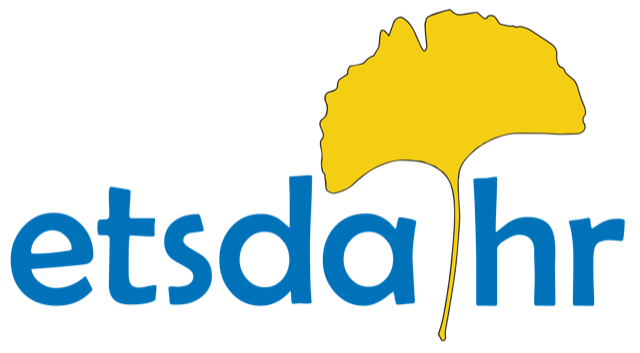 DARUVAR,   7.listopada 2022.Na osnovi članka 28. stavka 8. Zakona o odgoju i obrazovanju u osnovnoj i srednjoj školi (NN br. 87/2008., 86./2009., 92./2010., 105./2010., 90/2011., 16/2012., 86/2012., 126/2012., 94/2013., 152/2014., 7/2017., 68/2018., 98/2019, 64/2020.) i članka 12. Statuta Ekonomske i turističke škole Daruvar, Gundulićeva 14, Daruvar, Školski odbor na sjednici održanoj    7. listopada  2022. godine, a na prijedlog ravnateljice donosi:GODIŠNJI PLAN I PROGRAMZA ŠKOLSKU GODINU2022./2023.DARUVAR,    7.listopada 2022. godineOSNOVNI PODACI O ŠKOLI         Osnivač Ekonomske i turističke škole Daruvar je Bjelovarsko-bilogorska županija u skladu s Odlukom Ministarstva prosvjete i športa, klasa: 602-03/02-0198, ur.broj: 532/01-02-1 od 1. veljače 2002. godine. Škola je pravni sljednik društvene pravne osobe Srednje škole Daruvar koju je osnovala Općina Daruvar svojom Odlukom, klasa: 602-03/92-01/12, ur.broj: 2111-07-01-92-2 od 7. veljače 1992. godine.Srednja škola Daruvar promijenila je naziv u Ekonomska i turistička škola Daruvar tijekom šk.god. 2010/2011.PODACI NA POČETKU ŠK.GOD. 2022./2023.Škola ima odobrenje za izvođenje programa:REDOVNO OBRAZOVANJE Rješenje Ministarstva prosvjete i športa, za program:ekonomist, prodavač, kuhar, konobar klasa:602-03/92-01-278,ur.broj:532-02-2/1-92-01,Zagreb,30.03.1993. Rješenje Ministarstva prosvjete i športa, za program: hotelijersko-turistički tehničarklasa:602-03/97-01/517,ur.broj:532-02-02/4-97-1,Zagreb, 4.04.1997. Rješenje Ministarstva, znanosti, obrazovanja i športa, za zanimanje slastičar, klasa: UP/I-602-03/06-05/00079, urbroj: 533-09-07-0006, Zagreb, 22.01.2007.Rješenje Ministarstva znanosti, obrazovanja i sporta, za stjecanje strukovne kvalifikacije  kuhar (071233), konobar (071333), klasa: UP/I-602-03/13-05/00006, urbroj: 533-21-13-0002, Zagreb, 10.01.2013.Rješenje Ministarstva znanosti, obrazovanja i sporta, za stjecanje strukovne kvalifikacije agroturistički tehničar, klasa: UP/I-602-03/13-05/00015, urbroj: 533-21-13-0006, Zagreb, 14.03.2013.Rješenje Ministarstva znanosti, obrazovanja i sporta, za izvođenje eksperimentalnog programa za stjecanje strukovne kvalifikacije prodavač, KLASA: UP/I-602-03/13-05/00109, URBROJ: 533-21-13-002, Zagreb, 24.05.2013.Rješenje Ministarstva znanosti i obrazovanje, za izvođenje strukovnog kurikuluma za stjecanje kvalifikacije ekonomist, KLASA: UP/I-602-03/17-05/00169, URBROJ: 533-25-18-0007, Zagreb, 04.01.2018.Rješenje Ministarstva znanosti i obrazovanje, za izvođenje strukovnog kurikuluma za stjecanje kvalifikacije prodavač, KLASA: UP/I-602-03/17-05/00168, URBROJ: 533-25-18-0007, Zagreb, 04.01.2018.Rješenje Ministarstva znanosti i obrazovanje, za izvođenje eksperimentalnog programa za stjecanje kvalifikacije prodavač prema modelu dualnog obrazovanja, KLASA: UP/I-602-03/18-05/00162, URBROJ: 533-05-18-0002, Zagreb, 11.06.2018.Rješenje Ministarstva znanosti i obrazovanje, za izvođenje eksperimentalnog programa za stjecanje kvalifikacije kuhar, konobar prema modelu dualnog obrazovanja, KLASA: UP/I-602-03/20-10/00027, URBROJ: 533-05-20-0003, Zagreb, 14.05.2020.Rješenje Ministarstva znanosti i obrazovanje, za izvođenje eksperimentalnog programa za stjecanje kvalifikacije prodavač prema modelu dualnog obrazovanja, KLASA: UP/I-602-03/20-05/00038, URBROJ: 533-05-20-0002, Zagreb, 24.06.2020.Rješenje Ministarstva znanosti i obrazovanja, za izvođenje eksperimentalnog programa za stjecanje kvalifikacije kuhar, konobar prema modelu dualnog obrazovanja, KLASA: UP/I-602-03/21-10/00001, URBROJ: 533-05-21-0002, Zagreb, 30.03.2021.Rješenje Ministarstva znanosti i obrazovanja, za izvođenje eksperimentalnog programa za stjecanje kvalifikacije kuhar, konobar prema modelu dualnog obrazovanja, KLASA: UP/I-602-03/22-10/00001, URBROJ: 533-05-22-0002, Zagreb, 15.02.2022.OBRAZOVANJE  ODRASLIHRješenje Ministarstva prosvjete i športa, klasa: UP/I-602-07/01-01/49, urbroj: 532-02-02/6-01-01, Zagreb, 12.03.2001. za nastavak izvođenja programa srednjoškolskog obrazovanja odraslih za zanimanja: prodavač,kuhar,konobar,ekonomist, usavršavanje za poslove trgovinskog poslovođe, osposobljavanje za osnovne poslove ugostiteljskog posluživanja i kuharstvaRješenje Ministarstva prosvjete i športa, klasa: UP/I-602-07/04-03/75, urbroj: 533-09- 05-04,  Zagreb, 14.01.2005  za zanimanja: komercijalist, program osposobljavanja za zanimanje  pomoćna sobarica Rješenje Ministarstva znanosti,obrazovanja i športa, klasa: UP/I-602-07/07-03/00138, urbroj: 533-09-07-0004, Zagreb, 20. Prosinca 2007. za zanimanje: turističko-hotelijerski komercijalist2. UVJETI RADA2.1. MATERIJALNO-TEHNIČKI UVJETI RADA2.1.1. PROSTORNI UVJETI 	Ekonomska i turistička škola Daruvar nalazi se u zgradi u Gundulićevoj 14, s Gimnazijom i Tehničkom školom Daruvar. Zgrada je sagrađena 1961., a dograđena 1987. godine. Površina zgrade je 1454 m2 . Od školske godine 2022./2023. počinjemo koristiti prostor u Gradskoj sportskoj dvorani veličine 270m2 , gdje smo adaptirali prostor za četiri učionice i jedan praktikum kuharstva.Cjelokupna materijalno-tehnička podrška i investicije financiraju se iz proračuna Bjelovarsko-bilogorske županije.2.1.2. UČIONIČKI PROSTOR 	Na učionički prostor otpada 750 m2 - 15 klasičnih učionica i 8 kabineta: 2 praktikuma kuharstva, praktikum ugostiteljskog posluživanja, kabinet informatike,  kabinet vježbeničke tvrtke, kabinet za stručne predmete usmjerenja hotelijersko-turistički tehničar, kabinet matematike.  Kabineti informatike opremljen je sa 26 računala, a kabineti vježbeničke tvrtke, kabinet daktilografije i kabinet turizma su opremljeni  sa 16 računala .trenutno prostorni kapaciteti odgovaraju u potpunosti potrebama škole. U dvije učionici  s informatičkom opremom nedostaje informatički namještaj te je oprema postavljena na klasični učionički namještaj. Škola nema niti jedan kabinet namijenjen profesorima, tako da nenastavne poslove obavljaju u zbornici na četiri računala. Učionice 16 i 17 koje su u potkrovlju vizualno se odvajaju pokretnom stijenkom, koja nije dobra zvučno izolirana. Te učionice su namijenjene nastavi izbornih predmeta kada su grupe učenika manje. Opremili smo ih sa dva prijenosna računala i dva projektora za nastavnike i još četiri prijenosna računala za učenike. U tim učionicama provodimo sve aktivnosti vezano za međunarodne projekte Erasmus +. Nove učionice u prostoru Gradske sportske dvorane opremljene su sa novim namještajem, projektorima ili televizorima.                Nastava TZK-a izvodi se u sportskoj dvorani, koja je vlasništvo Grada Daruvara. Troškove korištenja velike sportske dvorane, u vlasništvu grada, plaća škola iz materijalnih troškova. Prvi kombinirani razred prodavača, kuhara i konobara ima nastavu po dualnom sustavu obrazovanja. Prvi razred prodavača po redovnom programu, a zanimanja kuhar i konobar po eksperimentalnom dualnom sustavu.2.1.3. OPREMLJENOST PROSTORA		Kabineti informatike, vježbeničke tvrtke i turizma opremljeni sa više  računala, a ostale učionice sa  računalom i projektor te pristupom internetu. Učionice 5, 13 i 15 opremljene su televizorima i računalima za nastavnike, kabinet ugostiteljskog posluživanja opremljeni su računalom, projektorom i printerom te odgovarajućom opremom za nastavu posluživanja. Učionice 3 i 10 su opremljene sa pametnim pločama i potrebnom opremom finacirano od sredstava Ministarstva znanosti i obrazovanja. Učionica 1 opremljena ja iz sredstava Ministarstva poljoprivrede sa laboratorijskim namještajem i opremom te sa pametnom pločom, novim namještajem i staklenim policama u kojima se nalaze modeli za predmete biologija i poljoprivredni stručni predmeti te je dio učionice adaptiran za uzgoj sadnica. Od listopada 2020. Škola posjeduje i plastenik veličine 70 m², koji se nalazi u dvorištu škole.               U zbornici se nalaze tri grafoskopa za potrebe nastave. Profesori imaju na raspolaganju laptope za potrebe nastave. Zbornica škole opremljena je  kopirnim strojem i četiri računala. U hodniku škole nalazi se TV , koji služi i kao monitor za objavljivanje informacija o aktivnostima škole. Prostore kabineta kuharstva i ugostiteljskog posluživanje nužno je proširivati i modernizirati novom opremom. Kabinet kuharstva je potrebno adaptirati, sanirati, prilagoditi zakonskim uvjetima. Za kabinet ugostiteljskog posluživanja je potrebno nabaviti dodatnu opremu, kako bi odgovarala zahtjevima dualnog obrazovanja.  2.1.4. INVESTICIJE           U Ekonomskoj i turističkoj školi Daruvar, prema broju odjeljenja i učenika, godinama postoji nedostatak opreme za realizaciju nastavnog plana i programa, koje škola ima Rješenjem Ministarstva znanosti, obrazovanja i športa. Kabinet posluživanja je potrebno opremiti sa novom opremom kao i  stari kabinet kuharstva koji treba obnoviti  i nabaviti suvremenu opremu za pripravljanje jela. U oba prostora treba nabaviti IT opremu za ugostiteljstvo.Računalna oprema u kabinetima se nalazi na klasičnom školskom namještaju pa je potrebna zamjena za informatički namještaj i to u dva kabineta. Zbog dotrajalosti trebalo bi promijeniti unutarnju stolariju u prizemlju i na katu u našem dijelu zgrade škole.Učionice 19, 20, 21, 22 i 23, koje se nalaze u novom prostoru potrebno je opremiti sa računalima i projektorima tj. tv ekranima, kako bi se mogli koristiti suvremene metode rada s učenicima.Dio opreme iz programa E- škole ja u školi, a opremanje dva razreda s laptopima za učenike i ekranima na dodir još očekujemo.Kako bi još bolje opremili školu i ove godine ćemo se javljati na sve natječaje, kako bi oprema bila u skladu sa novim standardima. Oprema je neophodno potrebna kako bi se mogle primjenjivati nove metode u nastavi i kako bi se uklopili u promjene koje donosi reforma školstva.Zajedno sa Gimnazijom Daruvar i Tehničkom školom Daruvar želimo urediti prostor ispred glavnog ulaza u zgradu.Pripremljena je projektna dokumentacija za energetsku učinkovitost zgrade, tako da bi iduće godine mogao biti odobren projekt vezan uz obnovu krova, fasade te nova plastična stolarija i centralno grijanje.Naš osnivač Bjelovarsko-bilogorska županija, zajedno sa Gradom Daruvarom su pripremili dokumentaciju za izgradnju đačkog doma u Daruvaru, koji bi puno značio za sve srednje škole. Učenički dom u Daruvaru trebao bi biti u sklopu Ekonomske i turističke škole Daruvar.2.1.5. PROJEKTIU tijeku su provedbe Erasmus + projekata : ERASMUS+ PROJEKT ACT for ENVIRONMENT, Cilj projekta i aktivnosti koje se provode je poboljšati znanje o ekologiji, zaštiti okoliša i održivom razvoju kroz obrazovanje. Ciljane teme su podizanje razine informiranosti o stanju okoliša i upravljanju okolišem, uvođenje sustava informiranja o stanju u okolišu, edukacija učenika o pitanjima zaštite okoliša i prirode, upotreba ekološki prihvatljive tehnologije, podizanje svijesti javnosti o potrebi očuvanja prirodnih vrijednosti okoliša, voda i drugih prirodnih resursa, poticanje uspostave sustava zbrinjavanja posebnih kategorija otpada u koji su uključeni svi, od proizvođača do potrošača. Osim toga, cilj je da učenici stječu i proširuju znanje stranih jezika, istražuju, analiziraju i predstavljaju međukulturalnu raznolikost, upoznaju druge kulture i spoznaju svoju vlastitu. Također se razvijaju međukulturalne, IT, društvene i komunikacijske vještine i potiče se učenike da sudjeluju u vannastavnim aktivnostima škole. Cilj je također promoviranje i podizanje europske dimenzije u školi.ERASMUS+ PROJEKT We Go Green, Cilj projekta i aktivnosti koje se provode je poboljšati znanje o ekologiji, zaštiti okoliša i održivom razvoju kroz obrazovanje. Ciljane teme su podizanje razine informiranosti o stanju okoliša i upravljanju okolišem, uvođenje sustava informiranja o stanju u okolišu, edukacija učenika o pitanjima zaštite okoliša i prirode, upotreba ekološki prihvatljive tehnologije, podizanje svijesti javnosti o potrebi očuvanja prirodnih vrijednosti okoliša, voda i drugih prirodnih resursa, poticanje uspostave sustava zbrinjavanja posebnih kategorija otpada u koji su uključeni svi, od proizvođača do potrošača. Osim toga, cilj je da učenici stječu i proširuju znanje stranih jezika, istražuju, analiziraju i predstavljaju međukulturalnu raznolikost, upoznaju druge kulture i spoznaju svoju vlastitu. Također se razvijaju međukulturalne, IT, društvene i komunikacijske vještine i potiče se učenike da sudjeluju u vannastavnim aktivnostima škole. Cilj je također promoviranje i podizanje europske dimenzije u školi.ERASMUS+ PROJEKT Explore Your World, Discover Your Way!, Cilj projekta i aktivnosti koje se provode je obavljanje stručne prakse u objektima u inozemstvu (Engleska i Cipar) i stjecanje znanja i vještina koje će učenicima pomoći u boljoj zapošljivosti kada završe školu. Cilj je da učenici stječu i proširuju znanje stranih jezika, istražuju, analiziraju i predstavljaju međukulturalnu raznolikost, upoznaju druge kulture i spoznaju svoju vlastitu. Također se razvijaju međukulturalne, IT, društvene i komunikacijske vještine i potiče se učenike da sudjeluju u vannastavnim aktivnostima škole. Cilj je također promoviranje i podizanje europske dimenzije škole.ERASMUS+ PROJEKT On line, Cilj projekta i aktivnosti koje se provode je poboljšati znanja o sigurnosti nainternetu, alatima koji se mogu koristiti za izvođenje online nastave i razvijanje IT vještina. Ciljane teme su                             sigurnost na internetu, korištenje videa i fotografija u cilju učenja, kulturna baština i e-učenje, digitalna                             pedagogija, učenje kroz igre. Cilj je da učenici stječu i proširuju znanja stranih jezika, istražuju, analiziraju i                             uvažavaju međukulturalnu raznolikost, upoznaju druge kulture i svoju vlastitu. Razvijaju se i komunikacijskevještine i potiču se učenici da sudjeluju u vannastavnim aktivnostima. Prepoznaje  i objašnjava utjecajmeđukulturalnih iskustava na oblikovanje vlastitih uvjerenja i stavova prema drugima.  Raspravlja o                              informacijama o zemljama ciljnog jezika i drugim kulturama. Izabire različite vještine kritičkog mišljenja i  koristi se njima pri tumačenju i vrednovanju mišljenja, stavova i vrijednosti povezanih s osobnim iskustvima ipoznatim temama. Učenik kreativno djeluje u različitim područjima učenja.P.S.  POKRENI SOLIDARNOST  - ERASMUS + PROJEKT (CMS), potaknuti s učenicima raspravu o suvremenim globalnim izazovima koji se prelijevaju u lokalne realnosti – klimatske promjene, međugeneracijska solidarnost, psihičko zdravlje mladih, rodna ravnopravnost, diskriminacija, cilj projekta je potaknuti mlade na raspravu o različitostima, diskriminaciji i percepciji;pokazati mladima kako analizirati slike;razvijati kritičko mišljenje i vještinu maštanja promišljanjem ideja, mišljenja i osjećaja; primijeniti naučeno u praksi pisanjem i slanjem osobne poruke solidarnosti stvarnom primatelju; potaknuti s učenicima raspravu o suvremenim globalnim izazovima koji se prelijevaju u lokalne realnosti klimatske promjene, međugeneracijska solidarnost, psihičko zdravlje mladih, rodna ravnopravnost, diskriminacija; Učenici će razvijati vještine kritičkog mišljenja, analize fotografije i kreativnog pisanja;razumjet će pojam solidarnosti i promicati ju unutar svoje uže i šire zajednice; razumjeti  će što su stereotipi, predrasude i diskriminacija i aktivno zastupati ljudska prava; bolje će povezivati veze globalnih i lokalnih izazova kroz teme klimatskih promjena, diskriminacije, rodne ravnopravnosti, međugeneracijske solidarnosti, migracija.ERASMUS+ PROJEKT Budućnost je u našim rukama - Cilj projekta i aktivnosti koje se provode je obavljanje stručne prakse u objektima u inozemstvu (Malaga i Sevilla, Španjolska) i stjecanje znanja i vještina koje će učenicima pomoći u boljoj zapošljivosti kada završe školu. Dio projekata je već realiziran, i ostalo je 5 mobilnosti. Cilj je da učenici stječu i proširuju znanje stranih jezika, istražuju, analiziraju i predstavljaju međukulturalnu raznolikost, upoznaju druge kulture i spoznaju svoju vlastitu. Također se razvijaju međukulturalne, IT, društvene i komunikacijske vještine i potiče se učenike da sudjeluju u vannastavnim aktivnostima škole. Cilj je također promoviranje i podizanje europske dimenzije škole.Novac iz tih projekata namijenjen je mobilnosti učenika i nastavnika, a ostvaruje se u suradnji sa Agencijom za  mobilnost i programe EU.Škola provodi i druge projekte na lokalnoj, nacionalnoj i međunarodnoj razini:Dan sjećanja na žrtve holokaustaGrađani za 5Škole ambasadori Europskog parlamentaIzložba na otvorenomNovi izazovi - Nove vyzvyMani”fešta”cijeUNICEF škole za AfrikuŽivi zdravo, osjećaj se dobroSchoolfest 2023.Realizacije ovih projekata provodi se u suradnji s organizacijama,ustanovama i lokalnom zajednicom kao našim partnerima.2.2. PODACI O IZVRŠITELJIMA POSLOVA2.2.1. Podaci o nastavnicima*N- neodređeno, O- određeno, P – puno, S – skraćeno, nepuno2.2.2.Podaci o nastavnicima vanjskim suradnicima*N- neodređeno, O- određeno, P – puno, S – skraćeno, nepuno2.2.3.Podaci o ravnatelju i stručnim suradnicima*N- neodređeno, O- određeno, P – puno, S – skraćeno, nepuno2.2.4. Podaci o administrativnom i tehničkom osoblju*N- neodređeno, O- određeno, P – puno, S – skraćeno, nepuno2.2.5. Tjedna zaduženja nastavnika  2022./2023.3. GODIŠNJI KALENDAR RADA3.1. Odgojno – obrazovna  razdobljaNastava počinje 5. rujna 2022. godine, a završava 21. lipnja 2023. godine.Nastava se ustrojava u dva polugodišta.Prvo polugodište traje od 5. rujna 2022. godine do 23. prosinca 2022. godine.Drugo polugodište traje od 9. siječnja 2023. godine do 21. lipnja 2023. godine, a za učenike/ce završnih razreda srednje škole do 26. svibnja 2023. godine.3.2. Razdoblja odmora učenikaJesenski odmor za učenike počinje 31. listopada 2021. godine i traje do 1. studenoga 2022. godine, s tim da nastava počinje 2. studenoga 2022. godine.Prvi dio zimskoga odmora za učenike počinje 27. prosinca 2022. godine i traje do 5. siječnja 2023. godine, s tim da nastava počinje 9. siječnja 2023. godine.Drugi dio zimskoga odmora za učenike počinje 20. veljače 2023. godine i završava 24. veljače 2023. godine, s tim da nastava počinje 27. veljače 2023. godine.Proljetni odmor za učenike počinje 6. travnja 2023. godine i završava 14. travnja 2023. godine, s tim da nastava počinje 17. travnja 2023. godine.Ljetni odmor počinje 23. lipnja 2023. godine, osim za učenike koji polažu predmetni, razredni ispit, dopunski ili razlikovni ispit, koji imaju dopunski nastavni rad,  završni rad ili ispite državne mature te za učenike u programima čiji se veći dio izvodi u obliku praktične nastave i vježbi te za učenike koji u to vrijeme imaju stručnu praksu, što se utvrđuje godišnjim planom i programom rada škole.Učenici u strukovnim programima/kurikulumima čiji se veći dio izvodi u obliku praktične nastave i vježbi i koji imaju stručnu praksu, mogu imati i drukčiji raspored odmora, s tim da im ukupni odmor tijekom školske godine ne može biti kraći od 45 radnih dana, što se uređuje ugovorom, a sukladno Zakonu o strukovnom obrazovanju.3.3. DOPUNSKI RAD I POPRAVNI  ISPITDopunski rad završnih razreda održava se od  2.06.  – 08.06.2023. godine.Dopunski rad ostalih razreda održava se od 29.06. - 07.07.2023. godine. Popravni ispit održava  se od	20. – 25.08.2023. godine3.4. ZIMSKI ROK OBRANE ZAVRŠNOG RADA Učenici obranu završnog rada za zimski rok prijavljuju do 30. studenoga 2022. godine.Učenici su dužni pisani dio Izradbe, koju je prihvatio mentor, predati u tajništvo škole:-       do 15.01.2023. godine za zimski rokObrana završnog rada za sva zanimanja održat će se tijekom veljače 2023. godine prema rasporedu.3.5. VREMENIK  IZRADBE I OBRANE ZAVRŠNOG RADARazrednici na satu razrednika do  05. listopada 2022. godine upoznaju učenike završnih razreda sa sadržajem, uvjetima, načinom i postupkom izradbe i obrane završnoga rada.Vremenik izradbe i obrane završnog rada objavljuje se na oglasnoj ploči škole i na mrežnoj stranici škole.3.5.1. Izbor temaTeme za završni rad donosi ravnateljica škole do 10. listopada 2022. godine, na prijedlog stručnih vijeća.Razrednici na satovima razrednika ili mentori upoznaju učenike s popisom tema za završni rad.Učenici  temu za završni rad biraju i prijavljuju razrednicima odnosno mentorima do 27. listopada 2022. godine.Razrednici popis učenika s izabranim temama predaju ravnateljici do 04. studenog  2022. godine.3.5.2. Izradba i predaja završnog radaLjetni rokUčenici su dužni pisani dio Izradbe za ljetni rok predati mentoru do 19.05.2023. godine. Izradbu koju je mentor prihvatio, pozitivno ocijenio, mentor predaje u tajništvo škole do 31.05.2023. godine.Jesenski rokUčenici su dužni pisani dio Izradbe za jesenski rok predati mentoru do 05.07.2023. godine., Izradbu koju je mentor prihvatio, pozitivno ocijenio, mentor predaje u tajništvo škole do  10. srpnja 2023. godineZimski rokUčenici su dužni pisani dio Izradbe za zimski rok predati mentoru do 5.siječnja 2024. godine. Izradbu koju je mentor prihvatio, pozitivno ocijenio, mentor predaje u tajništvo škole do  15. siječnja 2024. godine3.5.3. Prijava Obrane završnog radaLjetni ispitni rokUčenici obranu završnog rada prijavljuju do 1. travnja 2023. godine.Jesenski ispitni rokUčenici obranu završnog rada prijavljuju do 5. srpnja 2023. godine.Zimski ispitni rokUčenici obranu završnog rada prijavljuju do 30. studenoga 2023. godine.3.5.4. Rokovi obrane završnog radaLjetni  rokSva zanimanja – obrana završnog rada  od 10. lipnja 2023. godine do 29. lipnja 2023. godine, prema rasporeduJesenski ispitni rokSva zanimanja – obrana završnog radaod 28. kolovoza 2023. do  29. kolovoza 2023. godine, prema rasporeduZimski rok obrane završnog rada- tijekom veljače 2024. godine3.5.5. Datum uručivanja svjedodžbi o obranjenom završnom raduUručivanje svjedodžbi o obranjenom završnom radu:Ljetni  rok  2023. godine: 30. lipnja 2023. godineJesenski rok 2023. godine:  31.kolovoza 2023. godine3.6.Kalendar polaganja ispita državne mature u šk. god. 2022./2023.3.6.1. LJETNI ROK 2023.PRIJAVA ISPITA: 1.12.2022. – 15.02.2023., OBJAVA REZULTATA:  12. 7. 2023., ROK ZA PRIGOVORE: 14. 7. 2023.KONAČNA OBJAVA REZULTATA: 19. 7. 2023., PODJELA SVJEDODŽBI: 21. 7. 2023.3.6.2. JESENSKI ROK 2023.PRIJAVA ISPITA: 20.7.2023. – 31.7.2023., OBJAVA REZULTATA: 11.9.2023., ROK ZA PRIGOVORE: 13.9.2023.,KONAČNA OBJAVA REZULTATA: 18. 9.2023., PODJELA SVJEDODŽBI: 18. 9.2023.4.DNEVNA I TJEDNA ORGANIZACIJA RADA4.1. RAZREDNIŠTVO  2022. / 2023.4.2. NASTAVNI PLANOVI I ZADUŽENJA PO RAZREDIMAPodručje rada: EKONOMIJA, TRGOVINA I POSLOVNA ADMINISTRACIJA, Zanimanje: EKONOMISTPodručje rada: TURIZAM I UGOSTITELJSTVO, Zanimanje: HOTELIJERSKO-TURISTIČKI TEHNIČARPodručje rada: POLJOPRIVREDA, PREHRANA I VETERINA, Zanimanje: AGROTURISTIČKI TEHNIČARPodručje rada: EKONOMIJA, TRGOINA I POSLOVNA ADMINISTRACIJA, Zanimanje: PRODAVAČ DONPodručje rada: TURIZAM I UGOSTITELJSTVO, Zanimanje: KUHAR DO, KONOBAR DOKUHAR DOKONOBAR DO4.3. ORGANIZACIJA NASTAVE4.3.1. Prema broju radnih dana u tjednuNastava u Ekonomskoj i turističkoj  školi Daruvar organizirana je u petodnevnom radnom tjednu. 4.3.2. Prema dnevnom raduNastava je organizirana u jednoj smjeni  od 8.00 – 14.00 sati. Kod kuhara rad s učenicima u predmetu kuharstvo u sve tri godine i  ugostiteljsko posluživanje u drugom razredu  je organiziran u malim skupinama. Kod  konobara rad s učenicima u predmetu  ugostiteljstvo sve tri godine je organiziran u jednoj skupini, jer je mali broj učenika.U kombiniranim razrednim odjelima prodavač/kuhar/ konobar nastava općih predmeta se odvija za cijeli razred, a u strukovnom dijelu se učenici dijele u skupine prema zanimanjima. U četvrtom razredu za zanimanje  agroturistički tehničar u predmetima kuharstvo i ugostiteljsko posluživanje rad je organiziran u manjim skupinama.4.3.3. Praktična nastava u školiPraktična nastava u zanimanju hotelijersko-turistički  tehničar organizirana je u školi i to u:- prvom razredu – turizam, - trećem razredu – poslovanje recepcije - četvrtom razredu - turističke agencije (realizira se u učionici s dvanaest računala, pristupom na internet)4.3.4. Praktična nastava / Trgovačka praksa   izvan školeZANIMANJE AGROTURISTIČKI TEHNIČARPraktičnu  nastavu  poljoprivrednu u prvom, drugom i trećem za zanimanje agroturistički tehničar odrađuju učenici 4 sata i 3 sata u 4. razredu.Poljoprivrednu praktičnu nastavu škola organizira s obiteljskim gospodarstvima,na koje učenici odlaze u skladu s potrebama i imaju sklopljene ugovore. Ugostiteljsku praktičnu nastavu odrađuju  ovisno o mjestu stanovanja . Za praćenje praktične nastave zadužena je nastavnica Vlatka Stranjik ( u zaduženju 4 sata) za poljoprivrednu praksu  i Mario Mlinarić ( u zaduženju 4 sata) za ugostiteljsku praksu.ZANIMANJE KUHARUčenici prvog, drugog  i trećeg razreda upisani su po dualnom sustavu, prvi razredi praktičnu nastavu pohađaju od 01.04.2023.Nastavnik Mario Mlinarić vodi praksu učenika prvog, drugog i trećeg razreda zanimanja kuhar i konobar.Praktična nastava za vrijeme nastavne godine tjedno :razred – 11 sati tjedno ( 385 sati godišnje)razred – 14 sati tjedno ( 490 sati godišnje)razred -  16 sati tjedno ( 512 sati godišnje)ZANIMANJE KONOBARUčenici prvog, drugog  i trećeg razreda upisani su po dualnom sustavu, prvi razredi praktičnu nastavu pohađaju od 01.04.2023.Nastavnik Mario Mlinarić vodi praksu učenika prvog, drugog i trećeg razreda zanimanja kuhar i konobar.Praktična nastava za vrijeme nastavne godine tjedno:razred – 7 sati tjedno ( 385 sati godišnje)razred – 14 sati tjedno ( 490 sati godišnje)razred -  14 sati tjedno ( 544 sati godišnje)ZANIMANJE: PRODAVAČSva tri razreda zanimanja prodavač idu po dualnom sustavu, tako da se praktična nastava obavlja kod poslodavaca, s kojim sklapaju Ugovor o dualnom obrazovanju. Nastavnica Davorka Bahnjik vodi praksu prvog,drugog i trećeg razreda.Realiziraju praktičnu nastavu za vrijeme nastavne godine tjedno:1.     razred – 24 sati tjedno  (395 sati godišnje)2.     razred – 16 sati tjedno  (600 sati godišnje)3.     razred -  16 sati tjedno   (592 sati godišnje)ZANIMANJE: HOTELIJERSKO – TURISTIČKI TEHNIČARHotelijersko – turistički tehničari  praktičnu nastavu  realiziraju u Daruvarskim Toplicama, d.o.o., hotel „Termal“ i u školi.Nastavnica Ksenija Škorić vodi praksu zanimanja hotelijersko-turistički tehničar.1. razred, turizam, praktičnu nastavu odrađuju u školi2. razred, upoznavanje s hotelskim domaćinstvom, praktičnu nastavu odrađuju u Daruvarskim Toplicama3. razred, recepcija hotela , praktičnu nastavu odrađuju u školi4.razred, turističke agencije, praktičnu nastavu odrađuju u školi.4.3.5. Stručna praksaStručna praksa  Hotelijersko-turistički tehničari prvi razred odrađuje 182 sata stručne prakse u Daruvarskim toplicama. Učenici drugih i trećih razreda odrađuju 182 sata ,a imaju mogućnost i sami naći mjesto za stručnu praksu uz dogovor s nastavnikom voditeljem prakse.Agroturistički tehničar, prvi, drugi i treći razred odrađuje 105 sati stručne prakse. Četvrti razred odrađuje 96 sati tijekom godine i  može biti kao vrijeme predviđeno za izradu završnog rada na završnom ispitu.5. PLANOVI RADA5.1.  PLAN I PROGRAM RADA RAVNATELJICEPrema Zakonu o srednjem školstvu, ravnatelj je poslovodno stručni voditelj škole te je odgovoran za zakonitost rada i stručni rad škole, te na temelju tih odredbi proizlaze i aktivnosti ravnatelja tijekom školske godine.  U školskoj  2020./2021. godini glavne će se aktivnosti voditi na poboljšanju kvalitete rada s učenicima, opremanju prostora u Škole, boljoj organizaciji rada Škole, rad na provedbi projekata Erasmus +: ERASMUS+ PROJEKT ACT for ENVIRONMENT, ERASMUS+ PROJEKT We Go Green, ERASMUS+ PROJEKT Explore Your World, P.S.  POKRENI SOLIDARNOST  - ERASMUS + PROJEKT (CMS), Agencije za mobilnost i programe EU, te ostale projekte, koji se nalaze u kurikulumskim aktivnostima.  Ove školske godine upisali smo prve razrede agroturističkih tehničara, ekonomista, hotelijersko-turističkih tehničara, kuhara i kombinirani razred zanimanja prodavač, kuhar i konobar. U zanimanjima kuhar i konobar provodimo dualni sustav obrazovanja u eksperimentalnom programu, a prodavače također po dualnom sustavu obrazovanja, ali po redovnom programu. Iako je ove godine upis u prve razrede bio puno bolji nego proteklih godina trebamo raditi na kvaliteti obrazovanja, kako bi budućim učenicima bili prvi izbor za upis u srednje škole. to nam je veoma važno za trogodišnja zanimanja, jer interes za upis u ta zanimanja je sve manji.Zajedno sa Gimnazijom Daruvar i Tehničkom školom Daruvar intenzivno ćemo raditi na pokretanju projekta izgradnje Đačkog doma u Daruvaru, uređenju parkirališta škole te uređenju prostora ispred glavnog ulaza u zgradu.Ekonomska i turistička škola Daruvar radi u jednoj smjeni zahvaljujući adaptaciji prostora u Gradskoj sportskoj dvorani. Vezano uz reformu strukovnog školstva i nove kurikulume, očekujemo  pozitivne promjene, motivirane nastavnike i učenike, jer smo na temelju iskustva iz eksperimentalnog programa prodavača uvidjeli da promjena pristupa učenju dovodi do većeg zadovoljstva i učenika i nastavnika koji rade po novim kurikulumima . Nastavljamo sa napredovanjem nastavnika, usavršavanje u struci, organiziranjem stručnih predavanja za nastavnike, nastaviti sa procesom samovrednovanja škole, uvoditi inovacije, sve sa ciljem postizanja boljih odgojno-obrazovnih rezultata te usmjeravati i usklađivati razvoj škole sa potrebama okruženja (Grada, Županije i šire regije). Njegovati i zagovarati dobre međuljudske odnose, koji rezultiraju zadovoljstvom zaposlenih, koje dovodi do boljih rezultata Škole. Organizirati kvalitetniju i učinkovitu suradnju sa Vijećem učenika. Posebne aktivnosti  bit će vezane i uz prijavu na nove projekte Erasmus +, te  ostale projekte za koje budu raspisani natječaji.Aktivnosti u programu rada ravnatelja biti će:	PROGRAM RADA  RAVNATELJAI. 	POSLOVI PLANIRANJA I PROGRAMIRANJA       II.	POSLOVI ORGANIZACIJE RADA ŠKOLEIII.	POSLOVI VOĐENJA   ( TIJEKOM GODINE )IV.	PRAĆENJE PROMICANJE I VREDNOVANJE                OSTVARIVANJA PLANA I PROGRAMA ŠKOLEV.	SAVJETODAVNI RADVI. 	ZDRAVSTVENA I SOCIJALNA ZAŠTITAVII. 	ADMINISTRATIVNO-UPRAVNI POSLOVIVIII. 	FINANCIJSKO-RAČUNOVODSTVENI POSLOVIIX. 	POSLOVI ODRŽAVANJAX. 	SURADNJA S VAŽNIM USTANOVAMAXI. 	DOKUMENTACIJA O RADU I OSTALI POSLOVI  I. POSLOVI PLANIRANJA I PROGRAMIRANJA   - izrada programa rada ravnatelja- izrada kurikuluma- godišnji plan i program rada škole - kontrola  planova i programa  nastavnika, stručnih suradnika i drugih službi- planiranje nabave učila, pomagala, udžbenika, priručnika, stručne literature    i ostaloga didaktičkog  materijala- izrada vremenika rada škole- planiranje i priprema dokumentacije za natječaje za javne potrebe i investicijska i   kapitalna ulaganja	- predlaganje dugoročnih programa rada- provođenje upisne politike u skladu s interesom Grada i ŽupanijeII. POSLOVI ORGANIZACIJE RADA ŠKOLE - određivanje zaduženja nastavnika, stručnih suradnika i ostalih djelatnika- organizacija radnog tjedna i suradnja u organizaciji rasporeda					- ustrojavanje i rad stručnih tijela u Školi 							- organizacija i praćenje svečanih obilježavanja državnih blagdana i ostalih važnih  nadnevaka	- organizacija rada ispitnih povjerenstava						- organizacija svečane podjele završnih svjedodžbi- uvođenje web novina na stranicama školeIII. POSLOVI VOĐENJA   - uspostavljanje prijateljskog ozračja- pripremanje i vođenje sjednica- poticanje i upućivanje nastavnika na stručno usavršavanje- poticanje dobrih, te prevencija i uklanjanje neprimjerenih postupaka u odnosu    nastavnik-učenik ; učenik-nastavnik ; djelatnik - djelatnik- briga o odgovornom odnosu djelatnika i učenika prema Školi i školskoj imovini- vođenje kadrovske politike u skladu sa Zakonom- promocija škole na svim razinama, naročito u osnovnim školama iz kojih nam dolaze novi učenici- motivacija djelatnika za pisanje i organizaciju međunarodnih projekata, naročito Erasmus + projekataIV. PRAĆENJE PROMICANJE I VREDNOVANJE OSTVARIVANJA PLANA I PROGRAMA ŠKOLE - praćenje rada nastavnika 							- uvid u ostvarenje programa rada razrednih odjela					- analiza uspjeha učenika i praćenje izostajanja s nastave- rad na samovrednovanju školeV. SAVJETODAVNI RAD  - savjetovanje s nastavnicima, učenicima, roditeljima, pedagogomVI. ZDRAVSTVENA I SOCIJALNA ZAŠTITA - suradnja s liječnicima o organizaciji zdravstvenih pregleda za učenike i nastavnike- suradnja s institucijama socijalne skrbi	VII. ADMINISTRATIVNO-UPRAVNI POSLOVI - praćenje i izvršavanje zakonskih akata, provedbenih propisa, pravilnika i naputaka   Ministarstva znanosti, obrazovanja i športa- rad na izradi i vođenju pedagoške i administrativno-upravne dokumentacijeVIII. FINANCIJSKO-RAČUNOVODSTVENI POSLOVI  - suradnja s računovodstvom u pripremi izvješća i završnih računa			- odluke vezane za financijsko poslovanje škole  - praćenje financijskog poslovanja Škole IX. POSLOVI ODRŽAVANJA - briga o održavanju školskog prostora i okoliša Škole- uvid u održavanje opreme za nastavni proces i ostale opreme- uvid u održavanje čistoćeX. SURADNJA S VAŽNIM USTANOVAMA  - suradnja s Ministarstvom znanosti, obrazovanja i športa- suradnja s Agencijom za obrazovanje i Agencijom za strukovno obrazovanje i obrazovanje odraslih- suradnja s Agencijom za mobilnosti i programe EU- suradnja sa CARNET- om vezano uz projekt E - škole - suradnja s Županijskim uredima - suradnja s Gradom Daruvarom - suradnja s vjerski institucijama - suradnja s Turističkom zajednicom Grada i Županije- suradnja s Hrvatskom obrtničkom komorom- suradnja s ugostiteljskim objektima, poduzećima, financijskim  institucijama, obrtnicima- suradnja s ostalim državnim i javnim ustanovama - suradnja s medijima- suradnja sa inozemnim školama- suradnja s prijevoznicima,…XI. VOĐENJE DOKUMENTACIJE O RADU I OSTALI POSLOVI   - praćenju zakonske regulative i njenom pravovremenom i savjesnom primjenjivanju- planiranju, programiranju i organizaciji odgojno-obrazovnog rada Škole- praćenju i unapređivanju nastave (analitičko-studijski rad)- savjetodavnom radu s nastavnicima- uvođenju pripravnika- poticanju istraživačkog rada u Školi      - analiziranju ostvarenih odgojno-obrazovnih rezultata Škole- istraživanju pojedinih pedagoških pojava u Školi - rezultatu rada i otklanjanju njenih uzroka - vođenju, praćenju pravovremenog vođenja pedagoške dokumentacije- sudjelovanju u radu stručnih aktiva- sudjelovanju u radu i vođenje Nastavničkog vijeća- sudjelovanje u radu Školskog odbora - provođenju, praćenju i ocjenjivanju rada djelatnika u Školi- donošenju rješenja iz radnih odnosa- predstavljanju Škole U svom će radu ravnateljica primjenjivati principe demokratičnosti, pozitivnog poticanja, objektivnosti, svestrane obaviještenosti, principijelne odgovornosti za propuste,   valorizaciju vlastitog rada, te se pridržavati Etičkog kodeksa. Pri tome će koristiti metode:- razgovora i dogovaranja- praćenje rada djelatnika i učenika - posjeta nastavi i zajedničkog iznalaženja boljih rješenja- radni sastanci s tehničkom službom, ukazivanja na propuste - poštivanje osobnosti i drugačijeg mišljenja 5.2.GODIŠNJI PLAN I PROGRAM STRUČNE SURADNICE  – SOCIJALNE PEDAGOGINJE5.3.GODIŠNJI PROGRAM RADA STRUČNOG SURADNIKA KNJIŽNIČARA ZA ŠK. GOD. 2022./23.1. ODGOJNO-OBRAZOVNI RAD S UČENICIMAŠkolska knjižnica je suvremeni knjižnično – informacijski prostor  škole, koji učenicima omogućuje  pristup izvorima informacija, kroz knjižnični fond, kao i korištenje digitalnih i mrežnih izvora i bolju komunikaciju u usvajanju suvremenih metoda učenja i istraživačkog rada. Knjižnica provodi organizirano  upoznavanje  učenika s knjižničnom građom  i razvija navike korištenja knjižničnih izvora te sustavno upućuje učenike u služenje izvorima znanja i informacija, od stručne literature, časopisa,  referentne zbirke i mrežnih izvora. Pružanje pomoći učenicima u korištenju raznih izvora znanja, razvijanje  navike kod učenika za čitanje predgovora, pogovora, kazala, bibliografija i sažetaka u stručnoj i referentnoj literaturi te periodici. Neposredna pedagoška pomoć učenicima pri izboru građe u knjižnici; u obradi zadanih tema, referata, istraživačkih radova iz pojedinih nastavnih područja, pretraživanje mrežnih izvora, uz  navođenje citata i korištenih izvora, bibliografskih podataka i poštivanje autorskih prava; pomoć učenicima u izradi edukativnih plakata i tematskih prezentacija za nastavu. Izrada uputa za samostalne radove (seminarski rad, završni rad), kako bi učenici usvojili tehniku i kompoziciju izrade seminarskih i stručnih radova u svom budućem studijskom obrazovanju. Posudba lektire, beletristike, stručnih i popularno-znanstvenih knjiga i periodike;  pedagoška pomoć učenicima u izboru knjižnične građe za učenje i razvijanje intelektualnih sposobnosti. Promicanje čitanja i poboljšanje čitalačke  pismenosti učenika, izradom preporučenih popisa znanstveno-popularne literature  i beletristike za učenike ili posebnim akcijama za poticanje čitanja (izložbe, manifestacije, kvizovi).Razvijanje informacijske pismenosti učenika, kroz obradu pojedinih tema, istraživačke radove učenika, korištenjem knjižničnih i mrežnih izvora: knjižničnih kataloga, tematskih bibliografija i on-line kataloga drugih knjižnica: NSK, KGZ (usluga Pitajte knjižničare) i sl.Sustavno poučavanje i pomoć učenicima u samostalnom radu, učenju i služenju izvorima znanja, kao putokaz za cjeloživotno učenje.Upoznavanje učenika sa radom u aplikaciji metLib namijenjenoj svim korisnicima knjižnice. Učenici će moći pretraživati mrežni katalog školske knjižnice, vidjeti svoju digitalnu iskaznicu, svoj korisnički profil unutar kojega se nalazi prikaz knjiga koje trenutno čitaju, arhivu posudbe, listu želja, rezervacije, produženja, preporuke. Prijavljivanje u aplikaciju je pomoću AAI@EduHr identiteta.Kurikulum odgojno-obrazovnog rada školske knjižnice obuhvaća sadržajni i kompetencijski okvir i izgradnju raznih vrsta pismenosti: čitalačke pismenosti, informacijske pismenosti, medijske pismenosti, digitalne pismenosti, uporaba IKT-a u pretraživanju informacija na različitim medijima.2.  STRUČNI  RAD  I  INFORMACIJSKA  DJELATNOSTPLANIRANJE - organizacija i vođenje rada u knjižnici i čitaonici; pripremanje, planiranje i programiranje odgojno-obrazovnog rada, izrada godišnjeg plana rada knjižnice i plana kulturnih aktivnosti knjižnice  u suradnji s nastavnicima hrvatskoga jezika i drugim aktivima škole.NABAVA - vođenje pravilne i sustavne nabavne politike knjižne građe i periodike; izrada plana nabave za nove lektirne naslove, referentnu zbirku te novu stručnu, psihološku  i metodičko-pedagošku literaturu; praćenje novije stručne literature, bibliografija i kataloga izdavačkih kuća; čitanje recenzija kritika i prikaza novih knjiga i stručnih časopisa.OBLIKOVANJE ZBIRKE - informiranje učenika i nastavnika o novitetima knjižne i neknjižne građe u knjižnici te suradnja s nastavnicima u vezi nabave lektire, stručne literature, periodike i ostale knjižnične građe za potrebe suvremene nastave.OBRADA GRAĐE - tehnička i stručna obrada knjiga i AV građe: inventarizacija, signiranje, klasifikacija, katalogizacija i računalna obrada građe u programu METELWIN.IZRADA BILTENA PRINOVA - tematski popisi nove literature za potrebe stručnih vijeća i za stručno usavršavanje nastavnika.STATISTIKA I BROJČANI POKAZATELJI - prikupljanje i unos podataka u Sustav jedinstvenog elektroničkog prikupljanja statističkih podataka o poslovanju knjižnica (NSK).IZVJEŠĆA o stanju i vrijednosti fonda školske knjižnice, u suradnji s računovodstvom škole.ZAŠTITA GRAĐE - pravilan smještaj, zaštita i čuvanje knjižnične građe na policama i vitrinama u prostoru knjižnice i čitaonice. REVIZIJA KNJIŽNIČNOG FONDA tijekom lipnja, srpnja i kolovoza 2023. 3. KULTURNA I JAVNA DJELATNOST KNJIŽNICEPlaniranje i programiranje kulturnih aktivnosti i sadržaja, te izrada godišnjeg  plana kulturnih aktivnosti knjižnice. Pripremanje, izrada i postavljanje tematskih izložbi u skladu s odgojnim i obrazovnim programima škole. Organiziranje promocije knjiga, književnih susreta, predavanja, projekcija, organiziranje kvizova i natjecanja u znanju za učenike i sl.Obilježavanje obljetnica i značajnih datuma iz naše povijesti i kulture, kao i značajnih osoba iz svijeta znanosti, kulture, sporta.Uređenje i obogaćivanje prostora knjižnice i čitaonice, panoa i hodnika u prostoru škole te stvaranja ugodnog vizualnog i estetskog ozračja u prostoru škole. Suradnja sa Pučkom knjižnicom i čitaonicom Daruvar, osnovnim i srednjim školama, glazbenom školom, udrugama. Informiranje učenika o značajnim kulturnim manifestacijama i događajima u gradu Daruvaru.Suradnja s nakladnicima, antikvarijatima, muzejima, galerijama, Narodnom knjižnicom P. Preradovića Bjelovar, Knjižnicama grada Zagreba, Nacionalnom i sveučilišnom knjižnicom u Zagrebu. 4. STRUČNO  USAVRŠAVANJEPraćenje i čitanje stručnih knjiga, beletristike i časopisa, literature s područja knjižničarstva,  recenzija nove literature. Suradnja s nakladničkim kućama u vezi novih izdanja udžbeničke i stručne literature za potrebe učenika i nastavnika škole. Sudjelovanje na seminarima i savjetovanjima za školske knjižničare, Županijskom stručnom vijeću za školske knjižnice. Suradnja sa MZO, AZOO, ASOO, Matičnom službom za školske knjižnice. Posjet drugim vrstama knjižnica i upoznavanje s posebnim oblicima rada u knjižnicama.Sudjelovanje na Proljetnoj školi za školske knjižničare 2023.Usavršavanje za računalnu obradu knjižnične građe i primjena programa METEL WIN za knjižnično poslovanje, suradnja sa poduzećem POINT Varaždin. Suradnja sa NSK (CSSU) i KGZ – usavršavanja u struci i primjena novih znanja u knjižnici. 5. SURADNJA S RAVNATELJEM, NASTAVNICIMA I STRUČNIM SURADNIKOM ŠKOLESuradnja s ravnateljem škole u vezi poboljšanja  uvjeta rada u školskoj knjižnici i čitaonici, nabava opreme. Suradnja s nastavnicima svih nastavnih područja u vezi  nabave  stručne literature, priručnika za pripremu učenika na državnoj maturi, knjiga na stranim jezicima. Suradnja s nastavnicima hrvatskoga jezika vezano za nabavu lektire i knjiga za slobodno čitanje učenika. Izrada popisa preporučene popularno-znanstvene literature za sve nastavne predmete u suradnji s voditeljima stručnih aktiva u školi, radi popularizacije čitanja i razvijanja čitalačke pismenosti učenika. Suradnja s nastavnicima u provedbi kulturnih aktivnosti i događanja u našoj školi: predavanja, susreti, gostovanja, predstave, izložbe, projekcije, predstavljanja i sl. Pomoć nastavnicima pri realizaciji nastavnih sadržaja, kao i izvannastavnih aktivnosti učenika. Suradnja s razrednicima svih razrednih odjela tijekom školske godine. Suradnja s ravnateljem i razrednicima u svezi odabira i nagrada najboljim učenicima na kraju školske godine. Izrada pohvalnica za učenike koji su postigli zapažene rezultate na natjecanjima, projektima ili imaju odličan uspjeh. Suradnja sa kolegama pri realizaciji aktivnosti Učeničke zadruge K.O.M.P.A., Školskog volonterskog kluba, projekata AMPEU. Suradnja s računovodstvom škole u vezi nabave knjižničnog fonda i opreme; godišnja izvješća o stanju i vrijednosti fonda. Pisanje zapisnika na sjednicama Nastavničkih vijeća tijekom školske godine. Član Školskog odbora, provoditelj UNICEF-ovog programa Škole za Afriku, školski administrator WSC SINAS sustava - WorldSkills Croatia Središnji Informacijski NAtjecateljski Sustav i sustava za praćenje natjecanja Agencije za odgoj i obrazovanje.5.4. PLAN RADA NASTAVNIČKOG VIJEĆA5.5.PLAN RADA RAZREDNOG VIJEĆA5.6.PLAN RADA STRUČNIH VIJEĆAU školi  djeluje pet  stručnih vijeća- aktiva:Stručno vijeće matematike, fizike i informatike (MIF) - Voditelj: Ivan Hodžić Stručno vijeće  prirodne grupe predmeta (tzk, biologija, kemija, poznavanje robe i prehrana, ugostiteljstvo,      kuharstvo) - Voditeljica:  Stana LukićStručno vijeće ekonomske grupe predmeta i geografije ( EKG) - Voditeljica – Mirjana Bernat RužičkaStručno vijeće nastavnika  stranih jezika - Voditeljica: Svjetlana Brkić MilivojevićStručno vijeće nastavnika hrvatskoga jezika, povijesti, povijesti hrvatske kulturne baštine, vjeronauka, etike i knjižničarstva  - Voditeljica: Lovorka Levak Stručno vijeće ekonomske grupe predmeta i geografije ( 11 članova)Voditeljica – Mirjana Bernat RužičkaČlanovi vijeća:  Davorka Bahnjik, Mirjana Bernat-Ružička, Sanja Biljan Smola , Ivan Horina, Boris Varat, Ivana Kevdžija, Lana  Mlinarić , Sendi  Sigeti ,Sanja Sulik ,Ksenija Škorić, Radmila FrantalStručno vijeće matematike, fizike i informatike- MIF (5 članova) Voditelj:  Ivan HodžićČlanovi vijeća: Ivan - Marko Dežić ,Snježana Varga ,Mirela Palavra, Mihaela Moker, Ivan Hodžić.  Stručno vijeće prirodne grupe predmeta  (12 članova) (Tzk, biologija, kemija, poznavanje robe i prehrana, ugostiteljstvo, kuharstvo, agroturistički predmeti)Voditeljica: Romana MiklićČlanovi aktiva:  Kate Brletić, Miroslava Bukač Nađ, Željko Kanjka, Mladen Častek, Ana Obajdin, Maja Labaš, Stana Lukić, Romana Miklić, Silvija Petrnel, Vlatka Stranjik, Sandra Žegarac, Mario Mlinarić
Stručno vijeće nastavnika  stranog jezika (9 članova)Voditeljica: Tanja KovačevićČlanice aktiva: Mihaela Amić, Svjetlana Brkić Milivojević, Kristina Katanec, Anita Ružić, Marijana Spajić, Vesna Šagovac i Romana Zelda.Stručno vijeće nastavnika hrvatskoga jezika, povijesti, povijesti hrvatske kulturne baštine, vjeronauka, poslovna  psihologija s komunikacijom, etike i knjižničarka  (11 članova) Voditeljica: Lovorka LevakČlanovi aktiva : Denis Brkić, Ivan Bralo, Majana Štor, Renata Jakšić, Natalija Lacina , Ivana Stepić , Lovorka Levak, Danijela Štefan i Daša Žabić5.7. PLAN I PROGRAM RADA RAZREDNIKAGodišnji plan i program razrednika/ce sastoji se od uvoda gdje se opisuje odgojna situacija u razrednom odjelu. Opisuje se rad s učenicima na satu razrednika, suradnja s roditeljima, suradnja sa članovima razrednog vijeće, suradnja s ravnateljicom i soc. pedagoginjom te administrativni poslovi razrednika/ce. U opisu odgojne situacije u razrednom odjelu razrednik/ca navodi:broj učenika u razrednom odjelu, od čega m i žbroj učenika po županijamabroj učenika/ca koja putujubroj novih učenika u razredubroj darovitih i talentiranihzdravstveno stanje učenikaobrazovna razina roditelja, njihova  spremnost na suradnju sa školom te procjena razine socijalizacije odjeljenjaodjeljenje i socio ekonomski položaj učenikaRAD I SURADNJA S UČENICIMASURADNJA S RODITELJIMA UČENIKAOdržavanje roditeljskih sastanakaOdržavanje individualnih konzultacija s roditeljimaSURADNJA S ČLANOVIMA RAZREDNOG VIJEĆASURADNJA S RAVNATELJICOM I SOC.PEDAGOGINJOMADMINISTRATIVNI POSLOVI RAZREDNIKAPopunjavanje podataka u e dnevniku na početku školske godineUpisivanje učenika/ca u matičnu knjiguUnos podataka u e maticuIspisivanje svjedodžbi na kraju školske/ nastavne godineIspisivanje prijelaznicaKontinuirano praćenje dnevnika rada ( opravdavanje izostanaka…)Pisanje zapisnikaPripremanje sjednica Razrednih vijećaPredsjednik/ca komisije na polaganju popravnih, razrednih i predmetnih ispita5.8.PLAN RADA ŠKOLSKOG ODBORAUz poslove za koje je kao upravno tijelo škole ovlašteno zakonom i provedbenim propisima, školski odbor: – imenuje i razrješuje ravnatelja,
– daje prethodnu suglasnost u vezi sa zasnivanjem radnog odnosa u školskoj ustanovi,
– donosi Statut i druge opće akte na prijedlog ravnatelja,
– donosi školski kurikulum na prijedlog nastavničkog vijeća i ravnatelja,
– donosi godišnji plan i program rada na prijedlog ravnatelja i nadzire njegovo izvršavanje,
– donosi financijski plan, polugodišnji i godišnji obračun na prijedlog ravnatelja,
– odlučuje o zahtjevima radnika za zaštitu prava iz radnog odnosa,
– predlaže osnivaču promjenu djelatnosti i donošenje drugih odluka vezanih uz osnivačka prava,
– daje osnivaču i ravnatelju prijedloge i mišljenja o pitanjima važnim za rad i sigurnost u školskoj ustanovi te donosi odluke i obavlja druge poslove utvrđene zakonom, aktom o osnivanju i statutom.U radu školskog odbora sudjeluje bez prava odlučivanja ravnatelj škole a po potrebi i pozivu i druge osobe. Školski odbor radi na sjednicama. Sjednice se održavaju prema potrebi tijekom školske godine u skladu sa Statutom škole.5.9.PLAN RADA VIJEĆA UČENIKAVijeće učenika se održava jednom mjesečno prema mogućnostima i dogovoru s predstavnicima učenika. Vijeće učenika čini 16 predsjednika/ca razreda. U ovoj školskoj godini poticat će se učenike/ce na solidarnost u razrednom odjelu, školi i zajednici kroz sudjelovanje u radu Volonterskog kluba te da aktivno doprinose održavanju zgrade i okoliša škole, te unapređenju rada škole. Plan i program rada za šk. god. 2022./2023.5.10.  PLAN RADA VIJEĆA RODITELJARoditelji učenika na roditeljskom sastanku razrednog odjela tijekom rujna iz svojih redova biraju za tekuću školsku godinu jednog predstavnika u Vijeće roditelja škole. Za predstavnika roditelja učenika razrednog odjela u Vijeće roditelja izabran je roditelj koji je dobio najveći broj glasova nazočnih roditelja.Svi predstavnici roditelja učenika razrednih odjela čine Vijeće roditelja škole.Vijeće roditelja raspravlja o pitanjima značajnim za život i rad škole te daje mišljenja i prijedloge u svezi:s uvjetima rada i poboljšanjem uvjeta rada u školis radnim vremenom učenika, početkom i završetkom nastave te drugim oblicima obrazovnog radas organiziranjem izleta, ekskurzija, sportskih natjecanja i kulturnih manifestacijas vladanjem i ponašanjem učenika u školi i izvan njes osnivanjem i djelatnosti učeničkih udruga te sudjelovanjem učenika u njihovu radusa socijalno-ekonomskim položajem učenika i pružanjem odgovarajuće pomoćis organiziranjem nastave, uspjehom učenika u obrazovnom radu, izvanškolskim i izvannastavnim aktivnostima5.11.  PLAN RADA ŠKOLSKOG ISPITNOG POVJERENSTVAZA PROVEDBU DRŽAVNE MATUREU školsko ispitno povjerenstvo za organizaciju i provedbu državne mature za školsku godinu 2022./2023. imenovani su:Dinka Kavalir, ravnateljica – predsjednik povjerenstvaSanja Sulik  – ispitni koordinatorNatalija LacinaVlatka StranjikTanja KovačevićVesna ŠagovacSnježana VargaIspitno povjerenstvo obavlja sljedeće poslove:utvrđuje preliminarni popis pristupnika za polaganje ispita na temelju zaprimljenih predprijava i dostavlja ga Centru,utvrđuje konačan popis pristupnika koji su ispunili uvjete za polaganje ispita i dostavlja ga Centru,odlučuje o opravdanosti naknadne prijave ispita državne mature, promjeni prijavljenih ispita državne mature i odjavi ispita državne mature,odlučuje o opravdanosti nepristupanja pristupnika polaganju ispita,prati provedbu ispita državne mature,zaprima i rješava prigovore pristupnika u svezi s nepravilnostima provedbe ispita i prigovore pristupnika na ocjene te utvrđuje opravdanost prigovora i o tome obavještava Centar u roku od 48 sati,utvrđuje i ostale poslove nastavnika u provedbi ispita,obavlja i druge poslove koji proizlaze iz naravi provedbe ispita.Ispitno povjerenstvo dužno je biti nazočno na ispitnim mjestima tijekom cijele provedbe državne mature i ispita državne mature. Konačnu odluku o prigovoru pristupnika u svezi s nepravilnostima provedbe ispita i prigovoru pristupnika na ocjene donosi Centar u roku od pet radnih dana od dana zaprimanja prigovora. Odluku o prigovoru pristupnika Centar donosi na temelju mišljenja ispitnoga povjerenstva o opravdanosti prigovora.6.SOCIJALNA I ZDRAVSTVENA ZAŠTITA7.ŠKOLSKI PREVENTIVNI PROGRAMVoditeljica  ŠPP:    Stručna suradnica ETSDA, Lana Andrijević, prof.soc.pedagogPROCJENA STANJA I POTREBA:Preventivni program potrebno je provoditi na univerzalnoj, selektivnoj i indiciranoj razini, ovisno o razvojnoj dobi i potrebama učenika. Univerzalna prevencija provodi se kroz sadržaje međupredmetnih tema, izvannastavne aktivnosti, projekte i programe vladinih i nevladinih organizacija. Rizični čimbenici na kojima je potrebno temeljiti preventivne aktivnosti u našoj školi su narušeno mentalno zdravlje radi pandemije Covid 19socijalna isključenostloš školski uspjeh (manjak motivacije za školske obveze)netolerancija prema različitostima s obzirom na kulturu, mjesta iz koje učenici dolazedisciplinski probleminisko samopoštovanjeZaštitni čimbenici  koje je potrebno jačati preventivnim aktivnostima subriga za sebe i vlastito psihičko zdravlje,prosocijalno ponašanje,tolerancija i prihvaćanje među vršnjacima,vještine rješavanja problema,asertivna komunikacija,motivacija za postizanje školskog uspjeha,prisutnost odrasle osobe kao  podrške/mentora,podržavajuće školsko okruženje.CILJEVI PROGRAMA:pozitivan razvoj mladihprevencija rizičnih ponašanja mladih – identifikacija i smanjenje specifičnih rizika povezanih s problemima ponašanja mladih,jačanje zaštitnih čimbenika koji osiguravaju zdravlje mladih ljudi i njihovu dobrobit AKTIVNOSTI: Predavanja, edukacije,  iskustvene i kreativne radionice,  inkluzivne aktivnosti – projekti suradnje, audio – vizualni materijali,  demonstracije,  savjetovanje,  evaluacija.RAD S UČENICIMARAD S RODITELJIMARAD S UČITELJIMA/NASTAVNICIMA8.PROTOKOL O POKRETANJU PSIHOLOŠKIH KRIZNIH INTERVENCIJAU SUSTAVU ODGOJA I OBRAZOVANJAUVODKrizni događaj je iznenadan i/ili rijedak događaj koji djeluje izrazito uznemirujuće ili stresno na većinu ljudi. Uključuje mogući ili stvarni gubitak osoba, stvari ili vrijednosti važnih za pojedinca, odnosno skupinu. Ljudi imaju osjećaj da ga ne mogu sami savladati (ili izaći iz krize) koristeći uobičajene mehanizme suočavanja. Može imati učinak na pojedinca, skupine ili čitave organizacije i zajednice. Kriza je psihičko stanje uzrokovano nekim kriznim događajem i manifestira se kroz reakcije koje se mogu javiti neposredno, tijekom samog događaja, ali i kao odgođene reakcije na taj događaj. Kriza se odnosi na vrijeme koje uključuje sam krizni događaj i razdoblje reakcija nakon njega. U kriznoj situaciji javlja se osjećaj gubitka kontrole, preplavljenost osjećajima i misaona smušenost. Unutarnja ravnoteža je narušena i osjećaj ranjivosti izrazito je snažan. U dosadašnjem radu vidjeli smo da izravne žrtve traumatskog događaja, ali i ljudi koji mu nisu bili izravno izloženi, već su u njega bili uključeni kao opažači ili pomagači, često bivaju traumatizirani tim događajem te počinju pokazivati znakove posttraumatskog stresa. Pritom često ostaju bez prikladne i pravodobne podrške i pomoći. Psihološka krizna intervencija predstavlja psihološku prvu pomoć i cilj joj je stabilizirati kognitivne i emocionalne procese kod ljudi koji su bili izravno ili neizravno izloženi kriznom događaju. Time se smanjuje učestalost pojave dugoročnih negativnih učinaka tog događaja na pogođene osobe i na zajednicu u kojoj se nalaze.  Psihološka krizna intervencija NIJE psihoterapija, već preventivni postupak u cilju sprječavanja dugoročnih posljedica kriznog događaja.TIM ZA PSIHOLOŠKE KRIZNE INTERVENCIJE Tim za psihološke krizne intervencije 1. pruža početnu podršku zajednici pogođenoj kriznim događajem u vidu konzultacija prije dolaska članova Tima u zajednicu, 2. dolazi na mjesto događaja i primjenom specifičnih psiholoških postupaka pridonosi ublažavanju psiholoških posljedica kriznog događaja te potpomaže procese oporavka, 3. pruža zainteresiranim stručnjacima i pomagačima edukaciju iz područja stresa, traume i kriznih intervencija. KADA POZVATI TIM ZA PSIHOLOŠKE KRIZNE INTERVENCIJE?Ako se u vašoj ustanovi dogodio neuobičajeno težak događaj, kao što je: 1. događaj u kojem je netko ozbiljno ozlijeđen ili ugrožen (na primjer: kad dijete ili djelatnik ustanove doživi ranjavanje, silovanje, talačku krizu, pokušaj ubojstva ili samoubojstva…) 2. stradavanje sa smrtnim posljedicama (na primjer: samoubojstvo, ubojstvo, utapanje, prometna nesreća, nesretni slučaj), 3. katastrofa u kojoj je došlo do većih šteta i/ili ljudskih gubitaka (na primjer: poplava, požar), Nakon ovakvih događaja javljaju se traumatske reakcije kao na primjer: vrlo intenzivan strah, bespomoćnost, tjeskoba, ljutnja, nemogućnost koncentracije na posao, učenje ili igru, zaboravljanje, razdražljivost, smušenost, poremećaji apetita, spavanja, noćne more, glavobolje, grč u želucu, teškoće s disanjem i drugo). S ovakvim reakcijama ljudi se teško nose što ozbiljno narušava njihovo uobičajeno funkcioniranje.Krizne intervencije najdjelotvornije su ako se pokrenu što prije nakon kriznog događaja!KORACI U AKTIVIRANJU TIMA ZA PSIHOLOŠKE KRIZNE INTERVENCIJE1. Ravnatelj i stručni tim ustanove utvrđuju potrebe za kriznom intervencijom. U tu svrhu prikupite osnovne podatke o tome: a) Što se dogodilo? b) Kada se dogodilo? c) Gdje se dogodilo? d) Broj ljudi uključenih u događaj? e) Tko je bio izravno i neizravno uključen u događaj? f) U kakvom su stanju, kako reagiraju, gdje se nalaze ti ljudi? g) Je li neka od hitnih službi već intervenirala (policija, hitna medicinska pomoć)? h) Je li u ustanovi već nešto učinjeno radi ublažavanja psiholoških posljedica događaja? 2. Ravnatelj ustanove informira o kriznom događaju i podnosi zahtjev za pokretanjem krizne intervencije. Informacije o kriznom događaju i zahtjev za pokretanjem krizne intervencije pošaljite: Ministarstvu znanosti, obrazovanja i sporta na e-adresu: krizne-intervencije@mzos.hr ili nazovite na broj telefona: 01 4594 461 (Uprava za standard, strategije i posebne programe). 3. Ministarstvo znanosti, obrazovanja i sporta elektroničkom će poštom obavijestiti koordinatora regionalnog tima za psihološke krizne intervencije te će dati suglasnost za pokretanjem psihološke krizne intervencije. 4. Voditelj regionalnog Tima za psihološke krizne intervencije stupit će u kontakt s ravnateljem ustanove i dogovoriti sve pojedinosti u vezi s organizacijom i provođenjem intervencije u ustanovi. 5. Nakon provedene intervencije voditelj Tima dostavlja izvještaj o intervenciji u ustanovi:  Ministarstvu znanosti, obrazovanja i sporta, gradu/županiji i Društvu za psihološku pomoć Zagreb. Izvještaj sadrži i financijski obračun prema aktualnom cjeniku za psihološke krizne intervencije.MINISTARSTVO ZNANOSTI, OBRAZOVANJA I SPORTA e-pošta: krizne-intervencije@mzos.hr telefon: 01 4594 461 REGIONALNI TIMOVI ZA PSIHOLOŠKE KRIZNE INTERVENCIJE Koordinatorica timova za psihološke krizne intervencije: Branka Starc brankastarc@gmail.com 091 5646 384 Kontakt osoba za pokretanje psiholoških kriznih intervencija  za Koprivničko-križevačku  i  Bjelovarsko-bilogorsku županiju je  Mamče Ilić , Koprivnica , mamce.ilic@gmail.com    091 5356 333,  099 2440 551Tim za krizne intervencije unutar škole čine:Ravnateljica - Dinka KavalirStručni suradnik - pedagoginja – Lana AndrijevićStručni suradnik – knjižničarka – Daša ŽabićNastavnici: Vesna Šagovac, Ivan HodžićTajnica – Blanka Gelešić9.ANTIKORUPCIJSKI PROGRAMUVOD Korupcija narušava temeljne vrijednosti društvenih odnosa svakoga demokratskog i građanskog društva. Ona ugrožava vladavinu prava, povjerenje u javne institucije i pravnu državu, poštenje, pravednost, ravnopravnost, jednakost i sigurnost građana. Korupcija povećava i zaoštrava društvene razlike, potiče nastojanja da se nepoštenim načinom živi iznad mogućnosti i bogati omalovažavanjem vrijednosti strpljivog rada, štednje i poštenja. Korupcija sputava razvoj poduzetničke klime i političke kulture, rastače moral, kulturu i tradiciju, kao temeljne društvene vrijednosti. Zato se korupciju mora ozbiljno etički vrednovati te protiv nje društveno odgovorno djelovati. Škola mora biti mjesto gdje će se ukazati na negativne primjere u društvu i utjecati na mlade, kako bi spoznali temeljne ljudske vrijednosti i pravila ponašanja u društvuPROCJENA PROBLEMA Korupcija se vrlo teško otkriva, a još teže dokazuje. Na žalost u našem društvu postoji korupcija, javni mediji informiraju o primjerima korupcije i to kod građana koji bi trebali biti moralnog i odgovornog ponašanja. To daje negativan primjer mladima, jer imaju osjećaj da je takav način ponašanja uobičajen u našem društvu.CILJEVI Veoma je velika važnost odgoja u školama, gdje treba ukazati na nepravilnosti i na primjerima dokazati da je takav način ponašanja neprihvatljiv i da se svi građani moraju boriti protiv korupcije. Škola mora sustavnom odgojem učenicima ukazivati na štetnost korupcije te odlučno djelovati na mogućnost pojave i suzbijanju koruptivne radnje u školi. Odgovorna provedba školskog programa ima pojedinačne ciljeve: 1.korumpirane izdvojiti i sankcionirati, kako bi se izbjegle vrlo štetne generalizacije 2.ojačati profesionalnu etiku nastavnika i drugih radnika škole 3.kod djece razvijaju moralne i društvene vrijednosti 4.unutar nastavnog plana i programa obrazovanja treba implementirati podučavanje učenika o korupciji kao društvenom zlu 5.poslovanje škole i donošenje odluka, odgovornost prema lokalnoj zajednici i društvu u cjelini, odgovornost u trošenju sredstava, provoditi u suradnji sa zajednicom i roditeljima te na taj način pridonijeti odgovornosti i transparentnosti u korištenju sredstava 6.osigurati pravo na pristup informacijama 7.vraćati povjerenje građana u obrazovne radnike i obrazovni sustav 8.uspostaviti i provoditi unutarnju kontrolu. 9.uspostaviti sustav financijskog upravljanja i kontrola PROVEDBA PROGRAMA Provedbu ovog programa dužni su provoditi svi radnici škole. Škola će kod učenika razvijati moralne i društvene vrijednosti koje imaju izuzetnu ulogu u sprječavanju korupcije i odgoju društva protiv korupcije, pa će tim sadržajima dati odgovarajući prioritet u svim segmentima nastave.Temu korupcija uključujemo u većinu nastavnih jedinica ,a neke od njih su: razvijanje kritičkog stava prema medijskoj informaciji legitimnost, izbori, demokracija pravda i zakoni zloupotreba vlasti simulacija suđenja demokratsko društvo  ujedinjena Europa jednakost / ravnopravnost solidarnost i volonterstvoposljedice globalizacijeU godišnjem programu rada škole nisu priloženi:         - raspored sati         - izvedbeni program za svaki nastavni predmet         - odluke o tjednom i godišnjem rasporedu radnih obveza nastavnikaNa sjednici Školskog odbora Ekonomske i turističke škole Daruvar, održanoj  7.10.2022. godine, usvojen je Godišnji plan i program rada Ekonomske i turističke škole Daruvar za šk.god. 2022./2023.KLASA: 602-11/22-01/01URBROJ:  2111-24-01-22-01Daruvar,  7.10.2022.                             	Predsjednik  Školskog odboraIvan Bralo, dipl.teologNakon donošenja Godišnji plan i program se dostavlja Ministarstvu znanosti i obrazovanja  i objavljuje na web stranici škole.										Ravnateljica	Dinka Kavalir, dipl.oec.SADRŽAJSADRŽAJstrana1.Osnovni podaci o školi42.Uvjeti rada72.1.Materijalno-tehnički uvjeti rada72.1.1.Prostorni uvjeti72.1.2.Učionički prostor72.1.3.Opremljenost prostora72.1.4.Investicije82.1.5.Projekti 82.2.Podaci o izvršiteljima poslova112.2.1.Podaci o nastavnicima112.2.2.Podaci o nastavnicima vanjskim suradnicima122.2.3.Podaci o ravnatelju i stručnim suradnicima122.2.4.Podaci o administrativno-tehničkom osoblju122.2.5.Tjedna zaduženja nastavnika133.Godišnji kalendar rada133.1.Odgojno obrazovna razdolja313.2.Razdoblja odmora učenika323.3.Dopunski rad i popravni ispit323.4.Zimski rok obrane završnog rada323.5.Vremenik izradbe i obrane završnog rada323.5.1.Izbor tema323.5.2.Izradba i predaja završnog rada333.5.3.Prijava obrane završnog rada333.5.4.Rokovi obrane završnog rada333.5.5.Datum uručivanja svjedodžbi o obranjenom završnom radu333.6.Kalendar polaganja ispita državne mature343.6.1.Ljetni ispitni rok343.6.2.Jesenski ispitni rok354.Dnevna i tjedna organizacija rada374.1.Razredništvo374.2.Nastavni planovi i zaduženja po razredima384.3.Organizacija nastave444.3.1.Prema broju radnih dana u tjednu444.3.2.Prema dnevnom radu444.3.3.Praktična nastava u školi444.3.4.Praktična nastava izvan škole454.3.5.Stručna praksa 465.Planovi rada475.1.Plan rada ravnateljice475.2.Plan rada stručne suradnice – socijalne pedagoginje505.3.Plan rada stručnog suradnika – školskog knjižničara525.4.Plan rada nastavničkog vijeća555.5.Plan rada razrednog vijeća565.6.Plan rada stručnih vijeća565.7.Plan i program rada razrednika615.8.Plan rada školskog odbora625.9.Plan rada vijeća učenika625.10.Plan rada vijeća roditelja635.11.Plan rada školskog ispitnog povjerenstva za provedbu državne mature646.Socijalna i zdravstvena zaštita657.Školski preventivni programi668.Psihološke krizne intervencije709.Antikorupcijski program72Naziv školeEKONOMSKA I TURISTIČKA ŠKOLA DARUVARAdresaGundulićeva 14, 43500 DaruvarUpis u sudski registar10040767Šifra škole07-012-503MB0133809OIB76999123208IBANHR43 2340 0091 1000 5162 3e-mail školeetsda@etsda.hr Web školewww. ss-ekonomskaituristicka-da.skole.hr RavnateljicaDinka Kavalir, dipl.oec.Telefon/fax ravnateljica043/331-178MOB091 404 5001e-mail ravnateljicedinka.kavalir@skole.hr; dinka.kavalir@gmail.hr Stručni suradnik –pedagoginjaLana Andrijević, prof.soc.pedagogTelefon043/333-360MOB092 199 7449e-mail pedagoginjepedagogetsda@gmail.com; lana.andrijevic@skole.hr Stručni suradnik – knjižničarkaDaša Žabić, dipl.bibliotekare-mail knjižniceknjiznica@skole.hr TajnicaBlanka Gelešić, dipl.oec.Voditeljica računovodstvaMaja Marić Prević, dipl.oec.Telefon tajništvo i računovodstvo043/331-079Nastavnici45 nastavnika Telefon zbornica043/335-841Pomoćno osoblje1 domar, 2 spremač/ice Ukupno zaposlenih radnika53 + 2 pomoćnice u nastaviBroj učenika334Broj razrednih odjela 16Razred /zanimanjebr. uč.MŽponavljačiTešk. u razv.1.str.j. engleski1.str.j. njemački2.str.j. engleski2.str.j. njemački3.str.j. francuskietikaVjero naukAgroturistički tehničar (a)1a20713101824162a1248001112103a22220031758134a213181183516ukupno a7516591464111956Ekonomist (e)1e21120011927142e19316121633163e1831510182164e1711600161314Ukupno e75867236961560Hotelijersko – turistički tehničar (h)1h2402401240024245192h2312200230023238153h20317012020202184h215160120112021318Ukupno h8897903871187881870Kuhar DO (g)Konobar DO  (f) prodavač DON(d1dfg-d1111012110471dfg-f7160261071dfg-g1046039128Ukupno 1dfg28622172626222g1798031611162df-d1101112830112df-f129304120012Ukupno 2df23914162030233dfg -d7070261163dfg-f4220240043dfg-g1751205125215Ukupno 3dfg2872109226325Uk.prodavač don2912826254524Uk. kuhar do441826011377539Uk. konobar do23121108221023Ukupno 396316522584121086Ukupno 423833205310220181878852186ukupno33464270535304301878862272Primjereni oblik školovanja/razredI.II.III.IV.UkupnoRedoviti program uz individualizirane postupke375217Redoviti program uz prilagodbu sadržaja i individualizirane postupke648-18UKUPNO:91113235RbIme i prezimeStupanj obraz.Zvanjenastavni predmet koji predajeRadni status *1Mihaela AmićVSSprof. njemačkog jezikanjemački jezikN,P2Davorka BahnjikVSSdipl.oec.ekon.str.predmetiN,P3Mirjana Bernat-RužičkaVSSdipl.oec., savjetnicaekon.str.predmetiN,P4Sanja Biljan SmolaVSSdipl.oec., mentoricaekon.str.predmeti, N,P5Ivan BraloVSSdipl.teologvjeronauk N,P6Denis BrkićVSSprof.hrvat.jez. i književnostihrvatski jezikN,P7Svjetlana Brkić MilivojevićVSSprof.njem.ičeš.jez., mentoricanjemački jezikN,P8Kate BrletićSSSkonobar, specijalistugostit.str.predmN,P9Miroslava Bukač NađSSSkuhar, specijalist, slastičarugostit.str.predm N,P10Josip BenišVSSprof. povijestipovijestO,S11Mladen ČastekVSSprof.fizičke kulturetjelesna i zdr.kultN,P12Ivan-Marko DežićVSSmag.educ. fizika i informatikafizika , informatikaN,S13Radmila FrantalVSSdipl.oec., mentoricaekon.str.predmetiN,P14Ivan HodžićVSSmagistar informatikeinformatika, računalstvoN,P15Ivan HorinaVSSprof. geografije, mentorgeografijaN,S16Renata JakšićVSSprof.pov.igeog.povijest,geogr.,skraćenoN,S17Željko KanjkaVŠS,SSSkuhar,majstor,ing.prehr.tehn.kuharstvo, ugostit.str.predN,P18Ivana KevdžijaVSSdipl.oec.ekon.str.predm.,rod.dop.N,P19Kristina KatanecVSSprof.franc.i hrv.jez. i knj.francuski jezikN,S20Tanja KovačevićVSSprof.engl.jez.i knjiž.i povijestengleski jezikN,P21Natalija LacinaVSSprof.hrv.jezika i knjiž.hrvatski jezikN,P22Maja LabašVSSdipl.ing.agronomijepoljop.gr.predmetaN,P23Lovorka LevakVSSprof.hrvat.jez.i knj, mentoricahrvatski jezikN,P24Stana LukićVSSdipl.ing. prehr.tehnologijepoznavanje robeN,S25Lana MlinarićVSSdipl.oec.ekon.str.predm.N,P26Mario MlinarićVSSmag.oec.,kuhar, konobar, natkonobarstr.predm. I praksaN,S27Mihaela MokerVSSmag.educ.matematikematematikaN,P28Romana MiklićVSSdipl.ing.biotehnologijekemijaN,S29Ana ObajdinVSSMag.kineziologijeTjelesna i zdr.kulturaN,S, O,S30Mirela PalavraVSSprof.matemat.matematikaN,P31Silvija PetrnelVSSdipl.ing.biolog.biologija i str.pr.N,S32Petra RanogajecVSSmag.ing.ekol.poljop. i agroturizmapoljop.grupa, zamjenaO,P33Anita RužićVSSprof.engl. i češ.jez., mentorica engleski jezikN,P34Marijana SpajićVSSprof.hrv.jez. i engl.jez.engleski jezikN,S35Vlatka StranjikVSSdipl.ing.agronomijepoljop.str.predm.N,S,O,S36Sendi SigetiVSSdipl.oec.ekon.str.pred.N,S37Sanja SulikVSSmag.oec.ek.gr.predm.N,P38Vesna ŠagovacVSSprof.češkog i njem.jez. i knj.njemački jezikN,P39Ksenija ŠkorićVSSdipl.oec., savjetnicaekon.str.predmetiN,P40Majana ŠtorVSSmag.educ.pov.umjet., mentoricapov.umjet., etikaN,S41Danijela ŠtefanVSSprof.povijesti, mentoricapovijestN,S42Snježana VargaVSSprof.matemat., savjetnicamatematikaN,S43Boris VaratVSSProf.geologije i geografijegeografija, zamjenaO,S44Romana ZeldaVSSprof.engl. jezika, savjetnicaengleski jezikN,P45Sandra ŽegaracVSSdipl.ing.prehr. tehnologijestr.predmetiN,SRbIme i prezimeSt. ob.ZvanjeNastavni predmet Radni status *RbIme i prezimeSt. ob.ZvanjePoslovi Radni status *1Dinka KavalirVSSdipl.oec.ravnateljicaO,P2Lana AndrijevićVSSprof.soc.pedagogpedagoginjaN,P3Daša ŽabićVSSdipl.učitelj, dipl. bibliotekarknjižničarkaN,PRbIme i prezimeSt.ob.ZvanjeRadno mjestoRadni status *1Blanka GelešićVSSdipl.oec.tajnicaN,P2Maja Marić PrevićVSSmag.oec.voditeljica računovodstvaN,P3Jaromir ŠimalaSSSglodačdomarN,P4Vitomir Ambrož SSSautomehaničarspremač N,P5Snježana PršulićPK, NSStekstilni radnikspremačicaN,POPĆI PODACIOPĆI PODACIOPĆI PODACIOPĆI PODACINASTAVANASTAVANASTAVANASTAVANASTAVANASTAVANASTAVANASTAVAOSTALA ZADUŽENJAOSTALA ZADUŽENJAOSTALA ZADUŽENJAOSTALA ZADUŽENJAOSTALA ZADUŽENJAOSTALA ZADUŽENJAOSTALA ZADUŽENJAOSTALA ZADUŽENJAOSTALA ZADUŽENJAOSTALA ZADUŽENJAOSTALA ZADUŽENJAOSTALA ZADUŽENJAOSTALA ZADUŽENJAOSTALA ZADUŽENJAUKUPNOUKUPNOUKUPNOUKUPNOPravilnik o normi radaPravilnik o normi radaPravilnik o normi radaPravilnik o normi radaPravilnik o normi radaPravilnik o normi radaPravilnik o normi radaPravilnik o normi radaPravilnik o normi radaKolektivni ugovorKolektivni ugovorKolektivni ugovorIme i prezime nastavnikaZvanjeVrsta radnog odnosarad u više školaTjedna normaNastavnik PredmetaNastavni predmet
izborna (I) / fakultativna (F) / Izvanastavna aktivnostRazredni odjeliBroj učenika u razrednom odjelu Broj učenika u obrazovnoj skupiniBroj sati tjedno u razrednom odjelu / obrazovnoj skupiniTjedno zaduženje u nastaviTjedno zaduženje u nastaviA01_3 i više predmetaA01_3 i više predmetaDodatna nastavaDopunska nastavaIspitni koordinatorRazrednikSatničarVoditelj laboratorija i kabineta, praktikumaVoditelj praktične nastave, radionica, poligona, poljopr. dobraSindikalni povjerenikSindikalni povjerenikGodine radnog stažaOstala zaduženja - ukupnoOstala zaduženja - ukupnoUKUPNO TJEDNO ZADUŽENJEUKUPNO TJEDNO ZADUŽENJEBROJ SATI IZNAD NORMEOstali posloviUGOVOR O RADUAna Obajdinmagistar/magistra kineziologijeNeodređeno nepuno48općeobrazovnihTjelesna i zdravstvena kultura3. DFG27166222880715Ana Obajdinmagistar/magistra kineziologijeNeodređeno nepuno48općeobrazovnihTjelesna i zdravstvena kultura3. E18266222880715Ana Obajdinmagistar/magistra kineziologijeNeodređeno nepuno48općeobrazovnihTjelesna i zdravstvena kultura3. H21266222880715Ana Obajdinmagistar/magistra kineziologijeNeodređeno nepuno48općeobrazovnihTjelesna i zdravstvena kultura2. G17166222880715Anita RužićProfesor engleskog jezika i književnostiNeodređeno puno121općeobrazovnihEngleski jezik3. H2120316162255212101940Anita RužićProfesor engleskog jezika i književnostiNeodređeno puno121općeobrazovnihEngleski jezik1. H2424416162255212101940Anita RužićProfesor engleskog jezika i književnostiNeodređeno puno121OpćeobrazovnihEngleski jezik4. A118216162255212101940Anita RužićProfesor engleskog jezika i književnostiNeodređeno puno121općih i strukovno-teorijskihEngleski jezik1. DFG65216162255212101940Anita RužićProfesor engleskog jezika i književnostiNeodređeno puno121općeobrazovnihEngleski jezik s dopisivanjem3. E1818316162255212101940Anita RužićProfesor engleskog jezika i književnostiNeodređeno puno121općih i strukovno-teorijskihProdaja na stranom jeziku3. DFG77216162255212101940Boris VaratProfesor geografije i geologijeOdređeno nepuno16OpćeobrazovnihGeografija2. E1926600660511Boris VaratProfesor geografije i geologijeOdređeno nepuno16općeobrazovnihGeografija3. E1826600660511Boris VaratProfesor geografije i geologijeOdređeno nepuno16općeobrazovnihGeografija4. E1726600660511Danijela ŠtefanProfesor povijestiNeodređeno nepuno34OpćeobrazovnihPovijest1. H242440044037Danijela ŠtefanProfesor povijestiNeodređeno nepuno34općeobrazovnihPovijest3. H212440044037Daša ŽabićDiplomirani bibliotekarNeodređeno puno125000004040Davorka BahnjikDiplomirani ekonomistNeodređeno puno125općih i strukovno-teorijskihPolitika i gospodarstvo4. A2121212112121515272721540Davorka BahnjikDiplomirani ekonomistNeodređeno puno125strukovno-teorijskihNabavno poslovanje1. DFG1021212112121515272721540Davorka BahnjikDiplomirani ekonomistNeodređeno puno125strukovno-teorijskihProdajno poslovanje2. DF1121212112121515272721540Davorka BahnjikDiplomirani ekonomistNeodređeno puno125strukovno-teorijskihProdajno poslovanje3. DFG721212112121515272721540Davorka BahnjikDiplomirani ekonomistNeodređeno puno125strukovno-teorijskihDruštveno odgovorno poslovanje2. E1921212112121515272721540Davorka BahnjikDiplomirani ekonomistNeodređeno puno125strukovno-teorijskihUpravljanje prodajom(I)3. E1021212112121515272721540Denis BrkićProfesor hrvatskoga jezika i književnostiNeodređeno puno120općeobrazovnihHrvatski jezik1. DFG2631818222202002040Denis BrkićProfesor hrvatskoga jezika i književnostiNeodređeno puno120općeobrazovnihHrvatski jezik2. G1731818222202002040Denis BrkićProfesor hrvatskoga jezika i književnostiNeodređeno puno120općeobrazovnihHrvatski jezik3. A2231818222202002040Denis BrkićProfesor hrvatskoga jezika i književnostiNeodređeno puno120općeobrazovnihHrvatski jezik4. A2131818222202002040Denis BrkićProfesor hrvatskoga jezika i književnostiNeodređeno puno120općeobrazovnihHrvatski jezik3. DFG2831818222202002040Denis BrkićProfesor hrvatskoga jezika i književnostiNeodređeno puno120općeobrazovnihEtika(I)2. H541211818222202002040Denis BrkićProfesor hrvatskoga jezika i književnostiNeodređeno puno120općeobrazovnihEtika3. H5011818222202002040Denis BrkićProfesor hrvatskoga jezika i književnostiNeodređeno puno120općeobrazovnihEtika4. H591111818222202002040Ivan - Marko Dežićmagistar/magistra edukacije fizike i informatikeNeodređeno nepuno34općih i strukovno-teorijskihFizika1. A202440044037Ivan - Marko Dežićmagistar/magistra edukacije fizike i informatikeNeodređeno nepuno34općih i strukovno-teorijskihRačunalstvo2. A122440044037Ivan BraloDiplomirani teologNeodređeno puno121općeobrazovnihVjeronauk1. A16116162466222211940Ivan BraloDiplomirani teologNeodređeno puno121općeobrazovnihVjeronauk1. E13116162466222211940Ivan BraloDiplomirani teologNeodređeno puno121općeobrazovnihVjeronauk1. H19116162466222211940Ivan BraloDiplomirani teologNeodređeno puno121općeobrazovnihVjeronauk2. A10116162466222211940Ivan BraloDiplomirani teologNeodređeno puno121općeobrazovnihVjeronauk2. E16116162466222211940Ivan BraloDiplomirani teologNeodređeno puno121općeobrazovnihVjeronauk2. H15116162466222211940Ivan BraloDiplomirani teologNeodređeno puno121općeobrazovnihVjeronauk2. G17116162466222211940Ivan BraloDiplomirani teologNeodređeno puno121općeobrazovnihVjeronauk2. DF23116162466222211940Ivan BraloDiplomirani teologNeodređeno puno121općeobrazovnihVjeronauk3. A14116162466222211940Ivan BraloDiplomirani teologNeodređeno puno121općeobrazovnihVjeronauk3. E16116162466222211940Ivan BraloDiplomirani teologNeodređeno puno121općeobrazovnihVjeronauk3. H18116162466222211940Ivan BraloDiplomirani teologNeodređeno puno121općeobrazovnihVjeronauk3. DFG25116162466222211940Ivan BraloDiplomirani teologNeodređeno puno121općeobrazovnihVjeronauk4. A16116162466222211940Ivan BraloDiplomirani teologNeodređeno puno121općeobrazovnihVjeronauk4. E14116162466222211940Ivan BraloDiplomirani teologNeodređeno puno121općeobrazovnihVjeronauk4. H18116162466222211940Ivan BraloDiplomirani teologNeodređeno puno121općeobrazovnihVjeronauk - Katolički1. DFG21116162466222211940Ivan Hodžićmagistar/magistra informatikeNeodređeno puno123općih i strukovno-teorijskihInformatika1. E2121717666232301740Ivan Hodžićmagistar/magistra informatikeNeodređeno puno123općih i strukovno-teorijskihInformatika1. E2121717666232301740Ivan Hodžićmagistar/magistra informatikeNeodređeno puno123općih i strukovno-teorijskihInformatika2. E1921717666232301740Ivan Hodžićmagistar/magistra informatikeNeodređeno puno123općih i strukovno-teorijskihRačunalstvo2. H2321717666232301740Ivan Hodžićmagistar/magistra informatikeNeodređeno puno123općih i strukovno-teorijskihRačunalstvo3. H2121717666232301740Ivan Hodžićmagistar/magistra informatikeNeodređeno puno123općih i strukovno-teorijskihRačunalstvo3. A2221717666232301740Ivan Hodžićmagistar/magistra informatikeNeodređeno puno123općih i strukovno-teorijskihInformatika u prodaji2. DF1111717666232301740Ivan Hodžićmagistar/magistra informatikeNeodređeno puno123općih i strukovno-teorijskihInformatika u struci2. G1721717666232301740Ivan Hodžićmagistar/magistra informatikeNeodređeno puno123općih i strukovno-teorijskihInformatika u struci1. DFG621717666232301740Ivan Hodžićmagistar/magistra informatikeNeodređeno puno123općih i strukovno-teorijskihE-trgovina3. DFG721717666232301740Ivan HorinaProfesor geografijeNeodređeno nepuno28općeobrazovnihGeografija2. H2328800880715Ivan HorinaProfesor geografijeNeodređeno nepuno28općeobrazovnihGeografija3. H2128800880715Ivan HorinaProfesor geografijeNeodređeno nepuno28općeobrazovnihGeografija4. H2128800880715Ivan HorinaProfesor geografijeNeodređeno nepuno28općih i strukovno-teorijskihTuristička geografija Hrvatske1. A2028800880715Ivana KevdžijaDiplomirani ekonomistNeodređeno puno122strukovno-teorijskihMarketing3. E182212111233242421840Ivana KevdžijaDiplomirani ekonomistNeodređeno puno122strukovno-teorijskihMarketing3. E182212111233242421840Ivana KevdžijaDiplomirani ekonomistNeodređeno puno122strukovno-teorijskihMarketing4. E172212111233242421840Ivana KevdžijaDiplomirani ekonomistNeodređeno puno122strukovno-teorijskihTurizam i marketing4. H212212111233242421840Ivana KevdžijaDiplomirani ekonomistNeodređeno puno122strukovno-teorijskihKomunikacijske vještine1. DFG161212111233242421840Ivana KevdžijaDiplomirani ekonomistNeodređeno puno122strukovno-teorijskihGlobalno poslovno okruženje1. E102212111233242421840Ivana KevdžijaDiplomirani ekonomistNeodređeno puno122strukovno-teorijskihUvod u poslovno upravljanje(I)2. E92212111233242421840Ivana KevdžijaDiplomirani ekonomistNeodređeno puno122strukovno-teorijskihAnaliza financijskih izvješća(I)4. E92212111233242421840Ivana KevdžijaDiplomirani ekonomistNeodređeno puno122strukovno-teorijskihMarketing usluga(I)4. E82212111233242421840Ivana KevdžijaDiplomirani ekonomistNeodređeno puno122strukovno-teorijskihTekstil(I)1. DFG72212111233242421840Ivana KevdžijaDiplomirani ekonomistNeodređeno puno122strukovno-teorijskihOsnove trgovine1. DFG102212111233242421840Ivana KevdžijaDiplomirani ekonomistNeodređeno puno122strukovno-teorijskihKomunikacija u prodavaonici2. DF112212111233242421840Josip Benišmagistar/magistra povijesti i magiistar/magistra edukacije povijestOdređeno nepuno45OpćeobrazovnihPovijest1. E212550055049Josip Benišmagistar/magistra povijesti i magiistar/magistra edukacije povijestOdređeno nepuno45općih i strukovno-teorijskihKuharski vremeplov1. DFG102550055049Josip Benišmagistar/magistra povijesti i magiistar/magistra edukacije povijestOdređeno nepuno45općih i strukovno-teorijskihUgostiteljski vremeplov1. DFG61550055049Kate BrletićNeodređeno puno127strukovno-teorijskih i praktične nastaveUgostiteljsko posluživanje4. A213202011241188282811340Kate BrletićNeodređeno puno127strukovno-teorijskih i praktične nastaveBarske mješavine(I)3. DFG42202011241188282811340Kate BrletićNeodređeno puno127strukovno-teorijskih i praktične nastaveProcedure u ugostiteljskom objektu1. DFG65202011241188282811340Kate BrletićNeodređeno puno127strukovno-teorijskih i praktične nastaveKomunikacija s gostom2. DF122202011241188282811340Kate BrletićNeodređeno puno127strukovno-teorijskih i praktične nastaveKomunikacija s gostom3. DFG42202011241188282811340Kate BrletićNeodređeno puno127strukovno-teorijskih i praktične nastavePrimjena tehnika posluživanja u ugostiteljstvu2. DF123202011241188282811340Kate BrletićNeodređeno puno127strukovno-teorijskih i praktične nastavePrimjena tehnika posluživanja u ugostiteljstvu3. DFG43202011241188282811340Kristina Katanecmagistar/magistra edukacije francuskog jezika i književnosti i hrvatskog jezika i književnostiNeodređeno nepuno28općeobrazovnihFrancuski jezik1. H2429922211113715Kristina Katanecmagistar/magistra edukacije francuskog jezika i književnosti i hrvatskog jezika i književnostiNeodređeno nepuno28općeobrazovnihFrancuski jezik2. H2329922211113715Kristina Katanecmagistar/magistra edukacije francuskog jezika i književnosti i hrvatskog jezika i književnostiNeodređeno nepuno28općeobrazovnihFrancuski jezik3. H2129922211113715Kristina Katanecmagistar/magistra edukacije francuskog jezika i književnosti i hrvatskog jezika i književnostiNeodređeno nepuno28općeobrazovnihFrancuski jezik4. H2129922211113715Kristina Katanecmagistar/magistra edukacije francuskog jezika i književnosti i hrvatskog jezika i književnostiNeodređeno nepuno28općih i strukovno-teorijskihFrancuski jezik u gastronomiji2. G1719922211113715Ksenija ŠkorićDiplomirani ekonomistNeodređeno puno122strukovno-teorijskihDaktilografija s poslovnim dopisivanjem1. H24217171111255222201840Ksenija ŠkorićDiplomirani ekonomistNeodređeno puno122strukovno-teorijskihDaktilografija s poslovnim dopisivanjem1. H24217171111255222201840Ksenija ŠkorićDiplomirani ekonomistNeodređeno puno122strukovno-teorijskihOrganizacija poslovanja poduzeća2. H23317171111255222201840Ksenija ŠkorićDiplomirani ekonomistNeodređeno puno122strukovno-teorijskihOrganizacija poslovanja poduzeća3. H21217171111255222201840Ksenija ŠkorićDiplomirani ekonomistNeodređeno puno122strukovno-teorijskihOrganizacija poslovanja poduzeća4. H21317171111255222201840Ksenija ŠkorićDiplomirani ekonomistNeodređeno puno122strukovno-teorijskihPraktična nastava4. H21217171111255222201840Ksenija ŠkorićDiplomirani ekonomistNeodređeno puno122strukovno-teorijskihPraktična nastava3. H21217171111255222201840Ksenija ŠkorićDiplomirani ekonomistNeodređeno puno122strukovno-teorijskihPraktična nastava - turizam1. H24217171111255222201840Ksenija ŠkorićDiplomirani ekonomistNeodređeno puno122strukovno-teorijskihZaključivanje prodaje2. DF11117171111255222201840Lana Andrijevićprofesor socijalni pedagogNeodređeno puno125000004040Lana MlinarićDiplomirani ekonomistNeodređeno puno122strukovno-teorijskihRačunovodstvo neprofitnih organizacija(I)3. E8221211111222201840Lana MlinarićDiplomirani ekonomistNeodređeno puno122strukovno-teorijskihStatistika3. H21121211111222201840Lana MlinarićDiplomirani ekonomistNeodređeno puno122strukovno-teorijskihOsnove ekonomije1. E21221211111222201840Lana MlinarićDiplomirani ekonomistNeodređeno puno122strukovno-teorijskihOsnove ekonomije2. E19221211111222201840Lana MlinarićDiplomirani ekonomistNeodređeno puno122strukovno-teorijskihOsnove ekonomije3. E18221211111222201840Lana MlinarićDiplomirani ekonomistNeodređeno puno122strukovno-teorijskihOsnove ekonomije4. E17221211111222201840Lana MlinarićDiplomirani ekonomistNeodređeno puno122strukovno-teorijskihKomunikacijsko prezentacijske vještine3. E18221211111222201840Lana MlinarićDiplomirani ekonomistNeodređeno puno122strukovno-teorijskihPoduzetničke vještine3. DFG17121211111222201840Lana MlinarićDiplomirani ekonomistNeodređeno puno122strukovno-teorijskihRadne procedure1. DFG9321211111222201840Lana MlinarićDiplomirani ekonomistNeodređeno puno122strukovno-teorijskihPriprema prodaje2. DF11221211111222201840Lana MlinarićDiplomirani ekonomistNeodređeno puno122strukovno-teorijskihPoslovanje ugostiteljskog objekta2. DF12221211111222201840Lovorka LevakProfesor hrvatskoga jezika i književnostiNeodređeno puno120općeobrazovnihHrvatski jezik1. H244202000202002040Lovorka LevakProfesor hrvatskoga jezika i književnostiNeodređeno puno120općeobrazovnihHrvatski jezik1. A203202000202002040Lovorka LevakProfesor hrvatskoga jezika i književnostiNeodređeno puno120općeobrazovnihHrvatski jezik3. E183202000202002040Lovorka LevakProfesor hrvatskoga jezika i književnostiNeodređeno puno120općeobrazovnihHrvatski jezik4. H214202000202002040Lovorka LevakProfesor hrvatskoga jezika i književnostiNeodređeno puno120općeobrazovnihHrvatski jezik1. E213202000202002040Lovorka LevakProfesor hrvatskoga jezika i književnostiNeodređeno puno120općeobrazovnihHrvatski jezik2. E193202000202002040Maja Labaš – zamjena  Petra Ranogajecdiplomirani inženjer agronomijeNeodređeno puno122strukovno-teorijskihBilinogojstvo1. A20221211111222201840Maja Labaš – zamjena  Petra Ranogajecdiplomirani inženjer agronomijeNeodređeno puno122strukovno-teorijskihBilinogojstvo1. A20221211111222201840Maja Labaš – zamjena  Petra Ranogajecdiplomirani inženjer agronomijeNeodređeno puno122strukovno-teorijskihBilinogojstvo2. A12321211111222201840Maja Labaš – zamjena  Petra Ranogajecdiplomirani inženjer agronomijeNeodređeno puno122strukovno-teorijskihBilinogojstvo3. A22321211111222201840Maja Labaš – zamjena  Petra Ranogajecdiplomirani inženjer agronomijeNeodređeno puno122strukovno-teorijskihEkološka poljoprivreda3. A22221211111222201840Maja Labaš – zamjena  Petra Ranogajecdiplomirani inženjer agronomijeNeodređeno puno122strukovno-teorijskihGljivarstvo(I)2. A12221211111222201840Maja Labaš – zamjena  Petra Ranogajecdiplomirani inženjer agronomijeNeodređeno puno122strukovno-teorijskihHortikulturno uređenje gospodarstva4. A21321211111222201840Maja Labaš – zamjena  Petra Ranogajecdiplomirani inženjer agronomijeNeodređeno puno122strukovno-teorijskihLjekovito bilje(I)1. A12221211111222201840Maja Labaš – zamjena  Petra Ranogajecdiplomirani inženjer agronomijeNeodređeno puno122strukovno-teorijskihTržište(I)3. A10221211111222201840Maja Labaš – zamjena  Petra Ranogajecdiplomirani inženjer agronomijeNeodređeno puno122strukovno-teorijskihVinarstvo(I)4. A10221211111222201840Majana Štormagistar/magistra povijesti umjetnosti i magistar/magistra edukacije povijesti umjetnostiNeodređeno nepuno, Određeno nepuno37općeobrazovnihEtika1. H5166111770613Majana Štormagistar/magistra povijesti umjetnosti i magistar/magistra edukacije povijesti umjetnostiNeodređeno nepuno, Određeno nepuno37općeobrazovnihEtika1. DFG4166111770613Majana Štormagistar/magistra povijesti umjetnosti i magistar/magistra edukacije povijesti umjetnostiNeodređeno nepuno, Određeno nepuno37općeobrazovnihEtika(I)2. G1166111770613Majana Štormagistar/magistra povijesti umjetnosti i magistar/magistra edukacije povijesti umjetnostiNeodređeno nepuno, Određeno nepuno37općeobrazovnihEtika3. DFG2166111770613Majana Štormagistar/magistra povijesti umjetnosti i magistar/magistra edukacije povijesti umjetnostiNeodređeno nepuno, Određeno nepuno37općih i strukovno-teorijskihPovijest umjetnosti i kulturno-povijesna baština4. H21266111770613Marijana Spajićprofesor engleskog jezika i književnosti i hrvatskog jezika i književnostiNeodređeno nepuno22općeobrazovnihEngleski jezik1. A20182220022024Mario Mlinarićmagistar/magistra ekonomijeOdređeno nepuno213općih i strukovno-teorijskihUgostiteljstvo1. H2437799916163720Mario Mlinarićmagistar/magistra ekonomijeOdređeno nepuno213općih i strukovno-teorijskihPoduzetničke vještine1. DFG1017799916163720Mario Mlinarićmagistar/magistra ekonomijeOdređeno nepuno213općih i strukovno-teorijskihPoslovanje ugostiteljskog objekta3. DFG437799916163720Mihaela AmićProfesor njemačkog jezika i književnostiNeodređeno puno121općeobrazovnihNjemački jezik4. H21142020222222211940Mihaela AmićProfesor njemačkog jezika i književnostiNeodređeno puno121općeobrazovnihNjemački jezik3. H212042020222222211940Mihaela AmićProfesor njemačkog jezika i književnostiNeodređeno puno121općih i strukovno-teorijskihNjemački jezik1. A20222020222222211940Mihaela AmićProfesor njemačkog jezika i književnostiNeodređeno puno121općih i strukovno-teorijskihNjemački jezik2. G17122020222222211940Mihaela AmićProfesor njemačkog jezika i književnostiNeodređeno puno121općih i strukovno-teorijskihStrani jezik (I.)1. DFG27222020222222211940Mihaela AmićProfesor njemačkog jezika i književnostiNeodređeno puno121općih i strukovno-teorijskihI. strani jezik4. A20322020222222211940Mihaela AmićProfesor njemačkog jezika i književnostiNeodređeno puno121općih i strukovno-teorijskihNjemački jezik s dopisivanjem1. E2022020222222211940Mihaela AmićProfesor njemačkog jezika i književnostiNeodređeno puno121općih i strukovno-teorijskihNjemački jezik u struci1. DFG6122020222222211940Mihaela Mokermagistar/magistra edukacije matematikeNeodređeno puno120općeobrazovnihMatematika4. A2121818222202002040Mihaela Mokermagistar/magistra edukacije matematikeNeodređeno puno120općeobrazovnihMatematika1. E2131818222202002040Mihaela Mokermagistar/magistra edukacije matematikeNeodređeno puno120općeobrazovnihMatematika2. A1221818222202002040Mihaela Mokermagistar/magistra edukacije matematikeNeodređeno puno120općeobrazovnihMatematika2. E1931818222202002040Mihaela Mokermagistar/magistra edukacije matematikeNeodređeno puno120općeobrazovnihMatematika2. DF2311818222202002040Mihaela Mokermagistar/magistra edukacije matematikeNeodređeno puno120općeobrazovnihMatematika1. DFG2611818222202002040Mihaela Mokermagistar/magistra edukacije matematikeNeodređeno puno120općeobrazovnihMatematika2. G1711818222202002040Mihaela Mokermagistar/magistra edukacije matematikeNeodređeno puno120strukovno-teorijskihStatistika3. E1831818222202002040Mihaela Mokermagistar/magistra edukacije matematikeNeodređeno puno120općih i strukovno-teorijskihMatematika u prodaji2. DF1111818222202002040Mihaela Mokermagistar/magistra edukacije matematikeNeodređeno puno120općih i strukovno-teorijskihMatematika u prodaji3. DFG711818222202002040Mirela PalavraProfesor matematikeNeodređeno puno120općeobrazovnihMatematika3. A22216162244202002040Mirela PalavraProfesor matematikeNeodređeno puno120općeobrazovnihMatematika3. A22216162244202002040Mirela PalavraProfesor matematikeNeodređeno puno120općeobrazovnihMatematika3. DFG28116162244202002040Mirela PalavraProfesor matematikeNeodređeno puno120općeobrazovnihMatematika2. H23416162244202002040Mirela PalavraProfesor matematikeNeodređeno puno120općeobrazovnihMatematika3. H21316162244202002040Mirela PalavraProfesor matematikeNeodređeno puno120općeobrazovnihMatematika3. E18316162244202002040Mirela PalavraProfesor matematikeNeodređeno puno120općeobrazovnihMatematika4. H21316162244202002040Mirjana Bernat-RužičkaDiplomirani ekonomistNeodređeno puno122strukovno-teorijskihVježbenička tvrtka4. E172202011122222201840Mirjana Bernat-RužičkaDiplomirani ekonomistNeodređeno puno122strukovno-teorijskihOsnove računovodstva1. E213202011122222201840Mirjana Bernat-RužičkaDiplomirani ekonomistNeodređeno puno122strukovno-teorijskihRačunovodstvo troškova i imovine2. E194202011122222201840Mirjana Bernat-RužičkaDiplomirani ekonomistNeodređeno puno122strukovno-teorijskihRačunovodstvo proizvodnje i trgovine3. E184202011122222201840Mirjana Bernat-RužičkaDiplomirani ekonomistNeodređeno puno122strukovno-teorijskihPoduzetničko računovodstvo4. E177202011122222201840Miroslava Bukač NađNeodređeno puno127strukovno-teorijskih i praktične nastaveKuharstvo2. G1732828112 33313141340Miroslava Bukač NađNeodređeno puno127strukovno-teorijskih i praktične nastaveKuharstvo3. DFG1642828112 33313141340Miroslava Bukač NađNeodređeno puno127strukovno-teorijskih i praktične nastaveKuharstvo4. A2152828112 33313141340Miroslava Bukač NađNeodređeno puno127strukovno-teorijskih i praktične nastavePriprema i obrada živežnih namirnica1. DFG1052828112 33313141340Miroslava Bukač NađNeodređeno puno127strukovno-teorijskih i praktične nastavePriprema i obrada živežnih namirnica2. G1732828112 33313141340Miroslava Bukač NađNeodređeno puno127strukovno-teorijskih i praktične nastaveOsnove pekarstva i slastičarstva2. G1742828112 33313141340Miroslava Bukač NađNeodređeno puno127strukovno-teorijskih i praktične nastaveKreativnost i inovativnost u kuharstvu(I)3. DFG1722828112 33313141340Miroslava Bukač NađNeodređeno puno127strukovno-teorijskih i praktične nastavePosebni režim prehrane(I)3. DFG1722828112 33313141340Mladen ČastekProfesor tjelesne i zdravstvene kultureNeodređeno puno122općeobrazovnihTjelesna i zdravstvena kultura1. E212222200222201840Mladen ČastekProfesor tjelesne i zdravstvene kultureNeodređeno puno122općeobrazovnihTjelesna i zdravstvena kultura2. E192222200222201840Mladen ČastekProfesor tjelesne i zdravstvene kultureNeodređeno puno122općeobrazovnihTjelesna i zdravstvena kultura4. E172222200222201840Mladen ČastekProfesor tjelesne i zdravstvene kultureNeodređeno puno122općeobrazovnihTjelesna i zdravstvena kultura4. H212222200222201840Mladen ČastekProfesor tjelesne i zdravstvene kultureNeodređeno puno122općeobrazovnihTjelesna i zdravstvena kultura1. H242222200222201840Mladen ČastekProfesor tjelesne i zdravstvene kultureNeodređeno puno122općeobrazovnihTjelesna i zdravstvena kultura2. H232222200222201840Mladen ČastekProfesor tjelesne i zdravstvene kultureNeodređeno puno122općeobrazovnihTjelesna i zdravstvena kultura2. DF231222200222201840Mladen ČastekProfesor tjelesne i zdravstvene kultureNeodređeno puno122općeobrazovnihTjelesna i zdravstvena kultura1. DFG261222200222201840Mladen ČastekProfesor tjelesne i zdravstvene kultureNeodređeno puno122općeobrazovnihTjelesna i zdravstvena kultura1. A202222200222201840Mladen ČastekProfesor tjelesne i zdravstvene kultureNeodređeno puno122općeobrazovnihTjelesna i zdravstvena kultura2. A122222200222201840Mladen ČastekProfesor tjelesne i zdravstvene kultureNeodređeno puno122općeobrazovnihTjelesna i zdravstvena kultura3. A222222200222201840Mladen ČastekProfesor tjelesne i zdravstvene kultureNeodređeno puno122općeobrazovnihTjelesna i zdravstvena kultura4. A212222200222201840Natalija Lacinamagistar/magistra edukacije hrvatskog jezika i književnostiNeodređeno puno120općeobrazovnihHrvatski jezik2. H23417171233202002040Natalija Lacinamagistar/magistra edukacije hrvatskog jezika i književnostiNeodređeno puno120općeobrazovnihHrvatski jezik3. H21417171233202002040Natalija Lacinamagistar/magistra edukacije hrvatskog jezika i književnostiNeodređeno puno120općeobrazovnihHrvatski jezik2. A12317171233202002040Natalija Lacinamagistar/magistra edukacije hrvatskog jezika i književnostiNeodređeno puno120općeobrazovnihHrvatski jezik4. E17317171233202002040Natalija Lacinamagistar/magistra edukacije hrvatskog jezika i književnostiNeodređeno puno120općeobrazovnihHrvatski jezik2. DF23317171233202002040Radmila FrantalDiplomirani ekonomistNeodređeno puno122strukovno-teorijskihGospodarsko pravo4. H212202011122222201840Radmila FrantalDiplomirani ekonomistNeodređeno puno122strukovno-teorijskihPoduzetništvo1. E212202011122222201840Radmila FrantalDiplomirani ekonomistNeodređeno puno122strukovno-teorijskihPoduzetništvo2. E193202011122222201840Radmila FrantalDiplomirani ekonomistNeodređeno puno122strukovno-teorijskihPolitika i gospodarstvo3. H212202011122222201840Radmila FrantalDiplomirani ekonomistNeodređeno puno122strukovno-teorijskihObiteljski posao(I)1. E102202011122222201840Radmila FrantalDiplomirani ekonomistNeodređeno puno122strukovno-teorijskihTržište kapitala4. E172202011122222201840Radmila FrantalDiplomirani ekonomistNeodređeno puno122strukovno-teorijskihPravno okruženje poslovanja4. E172202011122222201840Radmila FrantalDiplomirani ekonomistNeodređeno puno122strukovno-teorijskihBankarstvo i osiguranje3. E183202011122222201840Radmila FrantalDiplomirani ekonomistNeodređeno puno122strukovno-teorijskihBankarstvo i osiguranje4. E172202011122222201840Renata JakšićProfesor povijesti i geografijeNeodređeno skraćeno210općeobrazovnihGeografija1. E212101000101002232Renata JakšićProfesor povijesti i geografijeNeodređeno skraćeno210općeobrazovnihPovijest1. A202101000101002232Renata JakšićProfesor povijesti i geografijeNeodređeno skraćeno210općeobrazovnihPovijest2. A122101000101002232Renata JakšićProfesor povijesti i geografijeNeodređeno skraćeno210općeobrazovnihPovijest2. H232101000101002232Renata JakšićProfesor povijesti i geografijeNeodređeno skraćeno210općeobrazovnihPovijest2. E192101000101002232Romana MiklićDiplomirani inženjerNeodređeno nepuno24općeobrazovnihKemija1. A202660066237Romana MiklićDiplomirani inženjerNeodređeno nepuno24općeobrazovnihKemija2. A122660066237Romana MiklićDiplomirani inženjerNeodređeno nepuno24općeobrazovnihKemija1. E212660066237Romana ZeldaProfesor engleskog jezika i književnostiNeodređeno puno121općeobrazovnihEngleski jezik2. H232341717444212101940Romana ZeldaProfesor engleskog jezika i književnostiNeodređeno puno121općih i strukovno-teorijskihEngleski jezik2. G231621717444212101940Romana ZeldaProfesor engleskog jezika i književnostiNeodređeno puno121općeobrazovnihEngleski jezik4. H212031717444212101940Romana ZeldaProfesor engleskog jezika i književnostiNeodređeno puno121općeobrazovnihEngleski jezik2. A121121717444212101940Romana ZeldaProfesor engleskog jezika i književnostiNeodređeno puno121općih i strukovno-teorijskihEngleski jezik s dopisivanjem2. E191631717444212101940Romana ZeldaProfesor engleskog jezika i književnostiNeodređeno puno121općih i strukovno-teorijskihEngleski jezik s dopisivanjem4. E1731717444212101940Sandra Žegaracdiplomirani inženjer/inženjerka prehrambene tehnologijeNeodređeno nepuno24strukovno-teorijskihPrehrana i poznavanje robe2. A122440044037Sandra Žegaracdiplomirani inženjer/inženjerka prehrambene tehnologijeNeodređeno nepuno24strukovno-teorijskihPrehrana i poznavanje robe1. H242440044037Sanja Biljan SmolaDiplomirani ekonomistNeodređeno puno122strukovno-teorijskihKnjigovodstvo s bilanciranjem4. H212212111233242421840Sanja Biljan SmolaDiplomirani ekonomistNeodređeno puno122strukovno-teorijskihPoslovne komunikacije1. E213212111233242421840Sanja Biljan SmolaDiplomirani ekonomistNeodređeno puno122strukovno-teorijskihPrehrambena roba1. DFG103212111233242421840Sanja Biljan SmolaDiplomirani ekonomistNeodređeno puno122strukovno-teorijskihVježbenička tvrtka3. E184212111233242421840Sanja Biljan SmolaDiplomirani ekonomistNeodređeno puno122strukovno-teorijskihVježbenička tvrtka4. E172212111233242421840Sanja Biljan SmolaDiplomirani ekonomistNeodređeno puno122strukovno-teorijskihAranžiranje i estetsko oblikovanje1. DFG92212111233242421840Sanja Biljan SmolaDiplomirani ekonomistNeodređeno puno122strukovno-teorijskihNeprehrambena roba2. DF112212111233242421840Sanja Biljan SmolaDiplomirani ekonomistNeodređeno puno122strukovno-teorijskihNeprehrambena roba3. DFG72212111233242421840Sanja Biljan SmolaDiplomirani ekonomistNeodređeno puno122strukovno-teorijskihKomunikacija u prodavaonici1. DFG101212111233242421840Sanja Sulikmagistar/magistra ekonomijeNeodređeno puno122strukovno-teorijskihKnjigovodstvo s bilanciranjem3. H2111616114277232311840Sanja Sulikmagistar/magistra ekonomijeNeodređeno puno122strukovno-teorijskihOsnove turizma(I)2. E1021616114277232311840Sanja Sulikmagistar/magistra ekonomijeNeodređeno puno122strukovno-teorijskihPoslovne komunikacije1. E2131616114277232311840Sanja Sulikmagistar/magistra ekonomijeNeodređeno puno122strukovno-teorijskihTurizam i marketing4. A2121616114277232311840Sanja Sulikmagistar/magistra ekonomijeNeodređeno puno122strukovno-teorijskihKućanski aparati(I)3. DFG721616114277232311840Sanja Sulikmagistar/magistra ekonomijeNeodređeno puno122strukovno-teorijskihKomunikacijske vještine2. G1711616114277232311840Sanja Sulikmagistar/magistra ekonomijeNeodređeno puno122strukovno-teorijskihKomunikacijske vještine1. DFG1611616114277232311840Sanja Sulikmagistar/magistra ekonomijeNeodređeno puno122strukovno-teorijskihKućni namještaj(I)2. DF1121616114277232311840Sanja Sulikmagistar/magistra ekonomijeNeodređeno puno122strukovno-teorijskihŠkolski i uredski pribor(I)1. DFG221616114277232311840Sendi SigetiDiplomirani ekonomistNeodređeno nepuno222strukovno-teorijskihOrganizacija rada u kuhinji1. DFG102111111233141401125Sendi SigetiDiplomirani ekonomistNeodređeno nepuno222strukovno-teorijskihOrganizacija rada u kuhinji2. G171111111233141401125Sendi SigetiDiplomirani ekonomistNeodređeno nepuno222strukovno-teorijskihUgostiteljski objekti1. DFG63111111233141401125Sendi SigetiDiplomirani ekonomistNeodređeno nepuno222strukovno-teorijskihUgostiteljski objekti2. DF123111111233141401125Sendi SigetiDiplomirani ekonomistNeodređeno nepuno222strukovno-teorijskihOsnove kuharstva u ugostiteljskom posluživanju2. DF122111111233141401125Silvija PetrnelDiplomirani inženjer biologijeNeodređeno nepuno214općeobrazovnihBiologija1. E212111111233141401125Silvija PetrnelDiplomirani inženjer biologijeNeodređeno nepuno214općeobrazovnihBiologija1. E212111111233141401125Silvija PetrnelDiplomirani inženjer biologijeNeodređeno nepuno214općih i strukovno-teorijskihBiologija s ekologijom1. H242111111233141401125Silvija PetrnelDiplomirani inženjer biologijeNeodređeno nepuno214strukovno-teorijskihČovjek, zdravlje i ekologija1. A202111111233141401125Silvija PetrnelDiplomirani inženjer biologijeNeodređeno nepuno214strukovno-teorijskihČovjek, zdravlje i ekologija2. A122111111233141401125Silvija PetrnelDiplomirani inženjer biologijeNeodređeno nepuno214strukovno-teorijskihHigijena1. DFG81111111233141401125Silvija PetrnelDiplomirani inženjer biologijeNeodređeno nepuno214strukovno-teorijskihHigijena2. G171111111233141401125Silvija PetrnelDiplomirani inženjer biologijeNeodređeno nepuno214strukovno-teorijskihHigijena3. DFG171111111233141401125Snježana VargaProfesor matematikeNeodređeno nepuno29općeobrazovnihMatematika4. E1739900990918Snježana VargaProfesor matematikeNeodređeno nepuno29općeobrazovnihMatematika1. H2439900990918Snježana VargaProfesor matematikeNeodređeno nepuno29općeobrazovnihMatematika1. A2039900990918Stana LukićDiplomirani inženjerNeodređeno nepuno22strukovno-teorijskihŽivežne namirnice u kuharstvu1. DFG102220022024Svjetlana Brkić MilivojevićProfesor njemačkog jezika i književnostiNeodređeno puno121općeobrazovnihNjemački jezik2. H232332222111232321940Svjetlana Brkić MilivojevićProfesor njemačkog jezika i književnostiNeodređeno puno121općeobrazovnihNjemački jezik1. H242432222111232321940Svjetlana Brkić MilivojevićProfesor njemačkog jezika i književnostiNeodređeno puno121općeobrazovnihNjemački jezik4. H21132222111232321940Svjetlana Brkić MilivojevićProfesor njemačkog jezika i književnostiNeodređeno puno121općeobrazovnihNjemački jezik2. A1222222111232321940Svjetlana Brkić MilivojevićProfesor njemačkog jezika i književnostiNeodređeno puno121općih i strukovno-teorijskihNjemački jezik2. DF23322222111232321940Svjetlana Brkić MilivojevićProfesor njemačkog jezika i književnostiNeodređeno puno121općeobrazovnihNjemački jezik3. H202042222111232321940Svjetlana Brkić MilivojevićProfesor njemačkog jezika i književnostiNeodređeno puno121općih i strukovno-teorijskihNjemački jezik s dopisivanjem2. E19332222111232321940Svjetlana Brkić MilivojevićProfesor njemačkog jezika i književnostiNeodređeno puno121općih i strukovno-teorijskihProdaja na stranom jeziku3. DFG7122222111232321940Tanja Kovačevićprofesor engleskog jezika i književnosti i povijesti umjetnostNeodređeno puno121općeobrazovnihEngleski jezik3. A1717218182244222211940Tanja Kovačevićprofesor engleskog jezika i književnosti i povijesti umjetnostNeodređeno puno121općih i strukovno-teorijskihEngleski jezik3. DFG2222218182244222211940Tanja Kovačevićprofesor engleskog jezika i književnosti i povijesti umjetnostNeodređeno puno121općih i strukovno-teorijskihEngleski jezik2. DF2020218182244222211940Tanja Kovačevićprofesor engleskog jezika i književnosti i povijesti umjetnostNeodređeno puno121općeobrazovnihEngleski jezik4. H211418182244222211940Tanja Kovačevićprofesor engleskog jezika i književnosti i povijesti umjetnostNeodređeno puno121općih i strukovno-teorijskihEngleski jezik1. DFG2724218182244222211940Tanja Kovačevićprofesor engleskog jezika i književnosti i povijesti umjetnostNeodređeno puno121općih i strukovno-teorijskihEngleski jezik s dopisivanjem1. E1916318182244222211940Tanja Kovačevićprofesor engleskog jezika i književnosti i povijesti umjetnostNeodređeno puno121općih i strukovno-teorijskihKomunikacijske vještine3. DFG17118182244222211940Tanja Kovačevićprofesor engleskog jezika i književnosti i povijesti umjetnostNeodređeno puno121općih i strukovno-teorijskihStrani jezik u struci2. DF1212218182244222211940Vesna Šagovacprofesor njemačkog jezika i književnosti i češkog jezika i književnostiNeodređeno puno121općeobrazovnihNjemački jezik2. H232332222111232321940Vesna Šagovacprofesor njemačkog jezika i književnosti i češkog jezika i književnostiNeodređeno puno121općeobrazovnihNjemački jezik1. H242432222111232321940Vesna Šagovacprofesor njemačkog jezika i književnosti i češkog jezika i književnostiNeodređeno puno121općeobrazovnihNjemački jezik4. H212042222111232321940Vesna Šagovacprofesor njemačkog jezika i književnosti i češkog jezika i književnostiNeodređeno puno121općih i strukovno-teorijskihNjemački jezik3. A22522222111232321940Vesna Šagovacprofesor njemačkog jezika i književnosti i češkog jezika i književnostiNeodređeno puno121općih i strukovno-teorijskihEngleski jezik3. DFG282222222111232321940Vesna Šagovacprofesor njemačkog jezika i književnosti i češkog jezika i književnostiNeodređeno puno121općih i strukovno-teorijskihNjemački jezik s dopisivanjem4. E17132222111232321940Vesna Šagovacprofesor njemačkog jezika i književnosti i češkog jezika i književnostiNeodređeno puno121općih i strukovno-teorijskihKomunikacijske vještine3. DFG1712222111232321940Vesna Šagovacprofesor njemačkog jezika i književnosti i češkog jezika i književnostiNeodređeno puno121općih i strukovno-teorijskihPoslovni strani jezik - njemački(I)2. DF231222222111232321940Vesna Šagovacprofesor njemačkog jezika i književnosti i češkog jezika i književnostiNeodređeno puno121općih i strukovno-teorijskihStrani jezik u struci3. DFG28422222111232321940Vlatka Stranjikdiplomirani inženjer agronomijeNeodređeno nepuno, Određeno nepuno119strukovno-teorijskihLovstvo(I)4. A1021212112477191901534Vlatka Stranjikdiplomirani inženjer agronomijeNeodređeno nepuno, Određeno nepuno119strukovno-teorijskihPrerada mlijeka(I)3. A1221212112477191901534Vlatka Stranjikdiplomirani inženjer agronomijeNeodređeno nepuno, Određeno nepuno119strukovno-teorijskihRatarstvo(I)1. A821212112477191901534Vlatka Stranjikdiplomirani inženjer agronomijeNeodređeno nepuno, Određeno nepuno119strukovno-teorijskihStočarstvo1. A2021212112477191901534Vlatka Stranjikdiplomirani inženjer agronomijeNeodređeno nepuno, Određeno nepuno119strukovno-teorijskihStočarstvo2. A1221212112477191901534Vlatka Stranjikdiplomirani inženjer agronomijeNeodređeno nepuno, Određeno nepuno119strukovno-teorijskihStočarstvo3. A2221212112477191901534Željko Kanjkasveučilišni/a prvostupnik/prvostupnica (baccalaureus/baccalaurea) inženjer/inženjerka prehrambene tehnologijeNeodređeno puno127strukovno-teorijskih i praktične nastaveKuharstvo1. DFG106272711233303031340Željko Kanjkasveučilišni/a prvostupnik/prvostupnica (baccalaureus/baccalaurea) inženjer/inženjerka prehrambene tehnologijeNeodređeno puno127strukovno-teorijskih i praktične nastaveKuharstvo2. G173272711233303031340Željko Kanjkasveučilišni/a prvostupnik/prvostupnica (baccalaureus/baccalaurea) inženjer/inženjerka prehrambene tehnologijeNeodređeno puno127strukovno-teorijskih i praktične nastaveKuharstvo3. DFG164272711233303031340Željko Kanjkasveučilišni/a prvostupnik/prvostupnica (baccalaureus/baccalaurea) inženjer/inženjerka prehrambene tehnologijeNeodređeno puno127strukovno-teorijskih i praktične nastaveKuharstvo3. A223272711233303031340Željko Kanjkasveučilišni/a prvostupnik/prvostupnica (baccalaureus/baccalaurea) inženjer/inženjerka prehrambene tehnologijeNeodređeno puno127strukovno-teorijskih i praktične nastavePriprema i obrada živežnih namirnica2. G173272711233303031340Željko Kanjkasveučilišni/a prvostupnik/prvostupnica (baccalaureus/baccalaurea) inženjer/inženjerka prehrambene tehnologijeNeodređeno puno127strukovno-teorijskih i praktične nastaveSvjetska kuhinja2. G174272711233303031340Željko Kanjkasveučilišni/a prvostupnik/prvostupnica (baccalaureus/baccalaurea) inženjer/inženjerka prehrambene tehnologijeNeodređeno puno127strukovno-teorijskih i praktične nastaveAlternativna prehrana(I)3. DFG172272711233303031340Željko Kanjkasveučilišni/a prvostupnik/prvostupnica (baccalaureus/baccalaurea) inženjer/inženjerka prehrambene tehnologijeNeodređeno puno127strukovno-teorijskih i praktične nastavePosebni režim prehrane(I)3. DFG172272711233303031340Obrazovno razdobljemjesecBroj danaBroj danaBlagdani/ neradni  daniobilježavanjaObrazovno razdobljemjesecradnihnastavnihBlagdani/ neradni  daniobilježavanjaPrvo od 1.IX.2022. do 31.XII.2022.IX.222008Prvo od 1.IX.2022. do 31.XII.2022.X.212010Svjetski dan učiteljaPrvo od 1.IX.2022. do 31.XII.2022.XI.21219Dan Svih svetih, Dan sjećanja na žrtve Domovinskog rata i žrtve Vukovara i ŠkabrnjePrvo od 1.IX.2022. do 31.XII.2022.XII.211710Božić, Sveti StjepanUkupno prvo polugodište857837Drugo od 1.I.2023. do 31.VIII.2023.I.211710Nova godina,   Sveta tri kraljaDrugo od 1.I.2023. do 31.VIII.2023.II.201508Drugo od 1.I.2023. do 31.VIII.2023.III.232308Drugo od 1.I.2023. do 31.VIII.2023.IV.191311Uskrs, Uskrsni ponedjeljakDrugo od 1.I.2023. do 31.VIII.2023.V.212110Međunarodni praznik rada, Dan državnostiDrugo od 1.I.2023. do 31.VIII.2023.VI.201410Tijelovo,Dan antifašističke borbeDrugo od 1.I.2023. do 31.VIII.2023.VII.21010Drugo od 1.I.2023. do 31.VIII.2023.VIII.21010Dan pobjede i domovinske zahvalnosti i Dan hrvatskih branitelja, Velika GospaUkupno drugo polugodište16610377Sveukupno251181114DATUMISPIT31.SVIBNJAČEŠKI MATERINSKI JEZIK (test)MAĐARSKI MATERINSKI JEZIK (test)SRPSKI MATERINSKI JEZIK (test)TALIJANSKI MATERINSKI JEZIK A (test), B (test)GRČKI JEZIK1.LIPNJAČEŠKI MATERINSKI JEZIK (esej)MAĐARSKI MATERINSKI JEZIK (esej)SRPSKI MATERINSKI JEZIK (esej)TALIJANSKI MATERINSKI JEZIK A (esej), B (esej)LATINSKI JEZIK	A, B 2.LIPNJAENGLESKI JEZIK   A, B5.LIPNJANJEMAČKI JEZIK  A,BVJERONAUKETIKA6.LIPNJABIOLOGIJAŠPANJOLSKI JEZIK  A, B7.LIPNJAGEOGRAFIJATALIJANSKI JEZIK A,B12.LIPNJAPOLITIKA I GOSPODARSTVOFRANCUSKI JEZIK  A, B13.LIPNJALIKOVNA UMJETNOSTLOGIKA14.LIPNJAINFORMATIKAPOVIJEST15.LIPNJAPSIHOLOGIJAGLAZBENA UMJETNOST16.LIPNJAFIZIKAFILOZOFIJA19.LIPNJAKEMIJASOCIOLOGIJA26.LIPNJAHRVATSKI JEZIK (test+sažetak)27.LIPNJAHRVATSKI JEZIK (esej)28.LIPNJAMATEMATIKA A,BDATUMISPIT16. KOLOVOZAETIKA, LOGIKA17.KOLOVOZAČEŠKI MATERINSKI JEZIK (test)MAĐARSKI MATERINSKI JEZIK (test)SRPSKI MATERINSKI JEZIK (test)TALIJANSKI MATERINSKI JEZIK A (test), B (test)GRČKI JEZIKLATINSKI JEZIK	A, B 18.KOLOVOZAČEŠKI MATERINSKI JEZIK (esej)MAĐARSKI MATERINSKI JEZIK (esej)SRPSKI MATERINSKI JEZIK (esej)TALIJANSKI MATERINSKI JEZIK A (esej), B (esej)ŠPANJOLSKI JEZIK  A, B21.KOLOVOZAENGLESKI JEZIK   A, BGEOGRAFIJA22.KOLOVOZANJEMAČKI JEZIK  A,BSOCIOLOGIJA23.KOLOVOZAMATEMATIKA A,BTALIJANSKI JEZIK A,B24.KOLOVOZABIOLOGIJAFRANCUSKI JEZIK  A, B25.KOLOVOZAFIZIKAFILOZOFIJA28.KOLOVOZAHRVATSKI JEZIK (test+sažetak)VJERONAUK29.KOLOVOZAHRVATSKI JEZIK (esej)GLAZBENA UMJETNOST30.KOLOVOZAKEMIJALIKOVNA UMJETNOST31.KOLOVOZAPOLITIKA I GOSPODARSTVOPOVIJEST1.RUJNAPSIHOLOGIJAINFORMATIKAAGROTURISTIČKI TEHNIČAR (A)AGROTURISTIČKI TEHNIČAR (A)AGROTURISTIČKI TEHNIČAR (A)1AMihaela AmićMihaela Amić2AMihaela MokerMihaela Moker3ATanja KovačevićTanja Kovačević4AVlatka StranjikVlatka StranjikEKONOMIST (E)EKONOMIST (E)EKONOMIST (E)1.EIvana KevdžijaIvana Kevdžija2.ESanja Biljan SmolaSanja Biljan Smola3.EMirela PalavraMirela Palavra4.ENatalija LacinaNatalija LacinaHOTELIJERSKO-TURISTIČKI TEHNIČAR (H)HOTELIJERSKO-TURISTIČKI TEHNIČAR (H)HOTELIJERSKO-TURISTIČKI TEHNIČAR (H)1.HAnita RužićAnita Ružić2.HSanja SulikSanja Sulik3.HIvan BraloIvan Bralo4.HKristina KatanecKristina KatanecKUHAR DO (G), KONOBAR DO (F), PRODAVAČ DON (D), KUHAR DO (G), KONOBAR DO (F), PRODAVAČ DON (D), KUHAR DO (G), KONOBAR DO (F), PRODAVAČ DON (D), 1.DFG1.DFGDenis Brkić2.G2.GAna Obajdin2.DF2.DFDavorka Bahnjik3.DFG  3.DFG  Sendi SigetiRBRNASTAVNI PREDMET1. razred1. razred1. razred2. razred2. razred2. razred3. razred3. razred3. razred4. razred	4. razred	4. razred	TGnastavnikTGnastavnikTGnastavnikTGnastavnik1.HRVATSKI JEZIK3105L. LEVAK3105L. LEVAK3105L. LEVAK396N. LACINA2.STRANI JEZIK 1 ENGLESKI3105T.KOVAČEVIĆ3105R. ZELDA3105A. RUŽIĆ396R. ZELDA2.STRANI JEZIK 1 NJEMAČKI3105M.AMIĆ3105S.B. MILIVOJEVIĆ 3105396V.ŠAGOVAC3.POVIJEST270J.BENIŠ270R. JAKŠIĆ4.VJERONAUK/ETIKA135I. BRALO/M.ŠTOR135I. BRALO/M. ŠTOR135I. BRALO/D.BRKIĆ132I. BRALO/D.BRKIĆ5.GEOGRAFIJA270R.JAKŠIĆ270B. VARAT270B. VARAT264B. VARAT6.TZK270M.ČASTEK270M. ČASTEK270A. OBAJDIN264M. ČASTEK7.MATEMATIKA3105M.MOKER3105M. MOKER3105M. PALAVRA396S. VARGA8.KEMIJA270R. MIKLIĆ9.BIOLOGIJA270S. PETRNEL10.OSNOVE EKONOMIJE270L. MLINARIĆ270L. MLINARIĆ270L. MLINARIĆ264L. MLINARIĆ11.STATISTIKA270M.MOKER12.POS.KOMUNIKACIJE270S.SULIK270S.B.SMOLA13.KOM.PREZ.VJEŠTINE270L. MLINARIĆ14.OS. RAČUNOVODSTVA270M.B. RUŽIČKA15.RAČ.TROŠ. I IMOVINE3105M.B. RUŽIČKA16.RAČ.PROIZ. I TRGOVINE3105M.B. RUŽIČKA17.PODUZETNIČKO RAČ.4128M.B. RUŽIČKA18.MARKETING270I. KEVDŽIJA264I. KEVDŽIJA19.BANKARSTVO I OSIG.3105R. FRANTAL264R. FRANTAL20.TRŽIŠTE KAPITALA264R.FRANTAL21.PODUZETNIŠTVO270R. FRANTAL3105R. FRANTAL22.VJEŽBENIČKA TVRTKA 1 + 1270S.B.SMOLA/S.B.SMOLA264M.B.RUŽIČKA/S.B.SMOLA23.DRUŠ.ODG.POSLOVANJE270D. BAHNJIK24.PRAVNO OK.POSLOV.264R. FRANTAL25.INFORMATIKA270I. HODŽIĆ270I. HODŽIĆ-26.OBITELJSKI POSAO270R. FRANTAL27.GLOB.POSL.OKRUŽENJE270I.KEVDŽIJA28.UVOD U POSL.UPRAV.270I.KEVDŽIJA29.OSNOVE TURIZMA270S.SULIK30.RAČ.NEPROF.ORG.270M.B.RUŽIČKA31.UPRAVLJANJE PRODAJOM270D. BAHNJIK32.ANALIZA FIN.IZVJEŠĆA264I. KEVDŽIJA33.MARKETING USLUGA264I. KEVDŽIJA34.321120321120321120301024RBRNASTAVNI PREDMET1. razred1. razred1. razred2. razred2. razred2. razred3. razred3. razred3. razred4. razred4. razred4. razredTGnastavnikTGnastavnikTGnastavnikTGnastavnik1.HRVATSKI JEZIK4140L.LEVAK4140N. LACINA4140N. LACINA4128L. LEVAK2.STRANI JEZIK 1 ENGLESKI4140A.RUŽIĆ4140R. ZELDA3105A. RUŽIĆ396R. ZELDA2.STRANI JEZIK1 NJEMAČKI414041403105396S.B.MILIVOJEVIĆ3.STRANI JEZIK 2 ENGLESKI3105310541404128T.KOVAČEVIĆ3.STRANI JEZIK 2 NJEMAČKI N3105S.B.MILIVOJEVIĆ3105S. B. MILIVOJEVIĆ4140M. AMIĆ4128M. AMIĆ4.STRANI JEZIK  2 NJEMAČKI P3105V.ŠAGOVAC3105V. ŠAGOVAC4140S.B. MILIVOJEVIĆ4128V. ŠAGOVAC5.STRANI JEZIK 3270K. KATANEC270K. KATANEC270K.KATANEC264K.KATANEC6.POL. I GOSPODARSTO0000270R. FRANTAL007.POVIJEST270D. ŠTEFAN270D. ŠTEFAN270R. JAKŠIĆ008.MATEMATIKA4140S.VARGA4140M. PALVRA3105M. PALAVRA396M. PALAVRA9.RAČUNALSTVO00-270I. HODŽIĆ270I. HODŽIĆ00-10.TZK270M.ČASTEK270M.ČASTEK270A. OBAJDIN270M. ČASTEK11.VJERONAUK/ETIKA135I. BRALO/M.ŠTOR135I. BRALO/M.ŠTOR135I. BRALO/D.BRKIĆ132I. BRALO/D.BRKIĆ12.POV. I KUL. BAŠTINA000000264M. ŠTOR13.GEOGRAFIJA00270I.HORINA270I. HORINA264I. HORINA14.POS.PSIH. S KOMUNIK.00270I. STEPIĆ000015.STATISTIKA0000135L. MLINARIĆ0016.KNJIG. S BILANCIRANJE0000135S.SULIK264S.B.SMOLA17.UGOSTITELJSTVO3105M. MLINARIĆ00000018.ORG. POSL. PODUZEĆA003105K. ŠKORIĆ270K. ŠKORIĆ396K. ŠKORIĆ19.TURIZAM I MARKETING000000264I.KEVDŽIJA20.BIOLOGIJA S EKOLOG.270S. PETRNEL00000021.GOSPODARSKO PRAVO000000264R. FRANTAL22.PREHRANA I POZ. ROBE270S. ŽEGARAC00000023.DAKTILOGRAFIJA S P.D.270K. ŠKORIĆ00000024.PRAKTIČNA NASTAVA270TU  K. ŠKORIĆ270K. ŠKORIĆ270REC  K. ŠKORIĆ264TA K. ŠKORIĆ25.STRUČNA PRAKSA18218218226.331155331155331155341088RBRNASTAVNI PREDMET1. razred1. razred1. razred2. razred2. razred2. razred3. razred3. razred3. razred4. razred4. razred4. razredTGnastavnikTGnastavnikTGnastavnikTG1.HRVATSKI JEZIK3105L.LEVAK3105N. LACINA3105D. BRKIĆ396D. BRKIĆ2.STRANI JEZIK 1 ENGLESKI270M.SPAJIĆ270R. ZELDA270T. KOVAČEVIĆ264A. RUŽIĆ2.STRANI JEZIK 1 NJEMAČKI270M.AMIĆ270S.B. MILIVOJEVIĆ270V. ŠAGOVAC264M.AMIĆ3.POVIJEST270R. JAKŠIĆ270R. JAKŠIĆ00004.TZK270M.ČASTEK270M. ČASTEK270M. ČASTEK264M. ČASTEK5.POL. I GOSPODARSTO000000264D. BAHNJIK6.VJERONAUK/ETIKA135I. BRALO/M.ŠTOR135I. BRALO/M.ŠTOR135I. BRALO/D.BRKIĆ132I. BRALO/D.BRKIĆ7.MATEMATIKA270S.VARGA270M. MOKER270M. PALAVRA264M. MOKER8.KEMIJA270R. MIKLIĆ270R. MIKLIĆ9.FIZIKA270I.M. DEŽIĆ10.RAČUNALSTVO00270I. HODŽIĆ270I.M. DEŽIĆ00-11.TURISTIČKA GEOG.HRVATSKE270I. HORINA0012.ČOVJEK,ZDRAVLJE I EKOLOGIJA270S. PETRNEL270S. PETRNEL000013.PREHRANA I POZ. ROBE00270S. ŽEGARAC000014.KUHARSTVO0000270Ž.KANJKA396M. BUKAČ NAĐ15.UGOST. POSLUŽIVANJE000000264K. BRLETIĆ16.TURIZAM I MARKETING000000264S. SULIK17.BILINOGOJSTVO270M. LABAŠ270M. LABAŠ3105M.LABAŠ0018.STOČARSTVO270V. STRANJIK135V. STRANJIK270V.STRANJIK0019.EKOLOŠKA POLJOPRIVREDA0000270M. LABAŠ0020.HORT.UREĐENJE GOSPODARST.00000020M. LABAŠ21.LJEKOVITO BILJE270M.LABAŠ00000022.RATARSTVO270V.STRANJIK00000023.ZAŠTITA ČOVJEKOVA OKOLIŠA00270-000024.GLJIVARSTVO00270M. LABAŠ000025.PRERADA MLIJEKA0000270V. STRANJIK0026.TRŽIŠTE0000270M.LABAŠ0027.LOVSTVO000000264V.STRANJIK28.VINARSTVO000000264M.LABAŠ29.PRAKTIČNA NASTAVA POLJ.4140V. STRANJIK4140V. STRANJIK4140V. STRANJIK3128V. STRANJIK30.PRAKTIČNA NASTAVA UGOST.3105K. BRLETIĆ3105K. BRLETIĆ4105K. BRLETIĆ496K. BRLETIĆ31.STRUČNA PRAKSA1051051059632.33323130RBRNASTAVNI PREDMET1. razred1. razred1. razred2. razred2. razred2. razred3. razred3. razred3. razredTGnastavnikTGnastavnikTGnastavnik1.HRVATSKI JEZIK3105D.BRKIĆ3105N. LACINA396D. BRKIĆ2.STRANI JEZIK 1 ENGLESKI270T.KOVAČEVIĆ270T. KOVAČEVIĆ264T.KOVAČEVIĆ2.STRANI JEZIK 1 NJEMAČKI270270S.B. MILIVOJEVIĆ264V.ŠAGOVAC3.MATEMATIKA135M.MOKER135M. MOKER135M. PALAVRA4.TZK135M.ČASTEK135M. ČASTEK132A. OBAJDIN5.VJERONAUK/ETIKA135I. BRALO/M.ŠTOR135I. BRALO/ M.ŠTOR135I. BRALO/D.BRKIĆ6.OSNOVE TRGOVINE270I. KEVDŽIJA00007.PREHRAMBENA ROBA3105S.B. SMOLA00008.NEPREHRAMBENA ROBA00270S.B.SMOLA264S.B. SMOLA9.NABAVNO POSLOVANJE270D. BAHNJIK000010.PRODAJNO POSLOVANJE00270D. BAHNJIK264D. BAHNJIK11.MATEMATIKA U PRODAJI00135M. MOKER132M. MOKER12.INFORMATIKA U PRODAJI00135I. HODŽIĆ0013.RADNE PROCEDURE3105L.MLINARIĆ000014.PRIPREMA PRODAJE00270L. MLINARIĆ0015.ZAKLJUČIVANJE PRODAJE00135K.ŠKORIĆ0016.ARANŽIRANJE I EST.OBLIKOVA.270S.B.SMOLA000017.KOM. U PRODAVAONICI135S.B.SMOLA270I. KEVDŽIJA0018.PROD. NA STRANOM JEZIKU E0000264A. RUŽIĆ18.PROD. NA STRANOM JEZIKU NJ0000264S.B. MILIVOJEVIĆ19.E - TRGOVINA0000264I. HODŽIĆ20.TRGOVAČKA PRAKSA1395D. BAHNJIK600D. BAHNJIK592D. BAHNJIK21.TEKSTIL270I.KEVDŽIJA000022.ŠKOLSKI I UREDSKI PRIBOR270S. SULIK000023.KUĆNI NAMJEŠTAJ00270S. SULIK0024.KUĆANSKI APARATI0000264S.SULIK32.3599027105525944RBRNASTAVNI PREDMET1. razred1. razred1. razred2. razred2. razred2. razred3. razred3. razred3. razredTGnastavnikTGnastavnikTGnastavnik1.HRVATSKI JEZIK3105D. BRKIĆ3105D. BRKIĆ396D. BRKIĆ2.STRANI JEZIK 1 ENGLESKI270T.KOVAČEVIĆ270R. ZELDA264T.ČARAPOVIĆ2.STRANI JEZIK 1 NJEMAČKI270M.AMIĆ270M. AMIĆ264V. ŠAGOVAC3.MATEMATIKA135M.MOKER135M. MOKER132M. PALAVRA4.TZK135M.ČASTEK135A. OBAJDIN132A. OBAJDIN5.VJERONAUK/ETIKA135I. BRALO/M.ŠTOR135I. BRALO/M.ŠTOR135I. BRALO/D.BRKIĆ6.KUHARSKI VREMEPLOV135J. BENIŠ00007.HIGIJENA135S. PETRNEL135S. PETRNEL135S.PETRNEL8.ŽIVEŽNE NAMIRNICE U KUHAR.270S. LUKIĆ9.ORG.RADA U KUHINJI270S. SIGETI135S.SIGETI0010.FRANC.JEZIK U GASTRONIMIJI00135K. KATANEC0011.KOMUNIKACIJSKE VJEŠTINE135S.SULIK135L.MLINARIĆ132 T.KOVAČEVIĆ, V.ŠAGOVAC12.INFORMATIKA U STRUCI00270I. HODŽIĆ0013.PODUZETNIČKE VJEŠTINE135M.MLINARIĆ00132L.MLINARIĆ14.PRIPREMA I OBRADA ŽIV. NAM.5175M.B.NAĐ3105M.B. NAĐ/ Ž. KANJKA0015.KUHARSTVO6210Ž.KANJKA3105M.B. NAĐ/ Ž. KANJKA4128M.B. NAĐ/ Ž. KANJKA16.KUHARSKA PRAKSA11385M.MLINARIĆ14490M.MLINARIĆ16512M.MLINARIĆ17.SVJETSKA KUHINJA00270Ž. KANJKA0018.OSNOVE PEKARSTVA I SLASTIČ.00270M.B. NAĐ0019.KREAT. I INOVAT. U KUHINJI0000264M.B.NAĐ20.ALTERNATIVNA PREHRANA00000264Ž.KANJKA21.POSEBNI REŽIMI PREHRANE264M.BUKAČ NAĐ / Ž.KANJKA22.30105030105027864RBRNASTAVNI PREDMET1. razred1. razred1. razred2. razred2. razred2. razred3. razred3. razred3. razredTGnastavnikTGnastavnikTGnastavnik1.HRVATSKI JEZIK3105D.BRKIĆ3105N.LACINA396D. BRKIĆ2.STRANI JEZIK 1 ENGLESKI270T.KOVAČEVIĆ270T. KOVAČEVIĆ264T.KOVAČEVIĆ2.STRANI JEZIK 1 NJEMAČKI270M.AMIĆ3.MATEMATIKA135M.MOKER135M. MOKER132M. PALAVRA4.TZK135M.ČASTEK135M. ČASTEK132A. OBAJDIN5.VJERONAUK/ETIKA135I. BRALO/M.ŠTOR135I. BRALO/M.ŠTOR135I. BRALO/D.BRKIĆ6.UGOSTITELJSKI VREMEPLOV270J. BENIŠ00007.UGOSTITELJSKI OBJEKTI3105S.SIGETI3105S. SIGETI008.OS. KUHARSTVA U UGOST.POSL00270S. SIGETI009.KOMUNIACIJSKE VJEŠTINE135I.KEVDŽIJA000010.STRANI JEZIK U STRUCI E270A.RUŽIĆ270T. KOVAČEVIĆ26411.STRANI JEZIK U STRUCI NJ270M.AMIĆ270264V. ŠAGOVAC12.INFORMATIKA U STRUCI270I. HODŽIĆ000013.POSL. UGOST. OBJEKTA00270L. MLINARIĆ396M.MLINARIĆ14.PROCEDURE U UGOST.OBJEKTU5175K.BRLETIĆ000015.KOMUNIKACIJA S GOSTOM00270K. BRLETIĆ264K.BRLETIĆ16.PRIMJENA TEH.POSLUŽ.U UGOS003105K. BRLETIĆ396K.BRLETIĆ17.POSLOVNI STRANI JEZIK E000017.POSLOVNI STRANI JEZIK NJ00270V.ŠAGOVAC0018BARSKE MJEŠAVINE0000264K.BRLETIĆ19.KONOBARSKA PRAKSA7385M. MLINARIĆ14490M-MLINARIĆ14544M.MLINARIĆ20.2291030105026928Predmeti, razredBroj sati Broj učenika  Broj nastavnikaNastavnik Praktična nastava, 1.h7024 1Ksenija ŠkorićPraktična nastava, 3h7020 1Ksenija ŠkorićPraktična nastava, 4.h64 21 1Ksenija ŠkorićZanimanjePonedjeljakUtorakSrijedaČetvrtakPetakSubotaAgroturistički tehničar,1.raz.Nastava u školiNastava u školiNastava u školiPraktična nastavaNastava u školixAgroturistički tehničar,2.razr.Nastava u školiNastava u školiNastava u školiNastava u školiPraktična nastavaxAgroturistički tehničar,3. razr.Nastava u školiPraktična nastavaNastava u školiNastava u školiNastava u školixAgroturistički tehničar,4. razr.Nastava u školiNastava u školiPraktična nastavaNastava u školiNastava u školixTrgovačka praksa za zanimanje prodavač, kuhar, konobar  ( dualno obrazovanje) 1.razred započet će u 2.pol.Trgovačka praksa za zanimanje prodavač, kuhar, konobar  ( dualno obrazovanje) 1.razred započet će u 2.pol.Trgovačka praksa za zanimanje prodavač, kuhar, konobar  ( dualno obrazovanje) 1.razred započet će u 2.pol.Trgovačka praksa za zanimanje prodavač, kuhar, konobar  ( dualno obrazovanje) 1.razred započet će u 2.pol.Trgovačka praksa za zanimanje prodavač, kuhar, konobar  ( dualno obrazovanje) 1.razred započet će u 2.pol.Trgovačka praksa za zanimanje prodavač, kuhar, konobar  ( dualno obrazovanje) 1.razred započet će u 2.pol.Trgovačka praksa za zanimanje prodavač, kuhar, konobar  ( dualno obrazovanje) 1.razred započet će u 2.pol.Prodavač2.razredNastava u školiNastava u školiNastava u školiPraktična nastavaNastava u školiProdavač3.razredNastava u školiPraktična nastavaNastava u školiNastava u školiPraktična nastavaKuhar, 2.razredNastava u školiNastava u školiNastava u školiPraktična nastavaNastava u školiKuhar , 3 razredNastava u školiPraktična nastavaNastava u školiNastava u školiPraktična nastavaKonobar, 2 razredNastava u školiNastava u školiNastava u školiPraktična nastavaNastava u školiKonobar, 3 razredNastava u školiPraktična nastavaNastava u školiNastava u školiPraktična nastavaZanimanjeRazredUkupno sati godišnjeHotelijersko-turistički tehničar1.,2.,3.3x182= 546Agroturistički tehničar1.,2.,3.,4.105 +105 + 105 + 96 = 411I. NEPOSREDNI ODGOJNO-OBRAZOVNI RADTJ.GOD.1. RAD S UČENICIMA 1.1. Rad na otkrivanju te procjeni teškoća i prisutnosti čimbenika rizika za razvoj problema u ponašanju1.2 Individualni i grupni socijalno pedagoški rad s:učenicima s teškoćama u učenju, problemima u ponašanju i emocionalnim problemima,učenicima s teškoćama uvjetovanim odgojnim, socijalnim, ekonomskim, kulturalnim i jezičnim čimbenicimaučenicima s teškoćama u razvojuučenicima u riziku za razvoj problema u ponašanju1.3. procjena psihofizičkog stanja djeteta/učenika – suradnja s Povjerenstvom za utvrđivanje psihofizičkog stanja učenika – praćenje i izmjena postojećih Rješenja. 1.4. provedba aktivnosti školskog preventivnog programa – prema planu provedbe aktivnosti ŠPP1.5. program rada Vijeća učenika2. RAD S RODITELJIMASuradnja s roditeljima/skrbnicima učenikaindividualno savjetovanje i grupno savjetovanje; održavanje predavanja i/ili radionica na roditeljskim sastancima – teme u dogovoru s razrednikom/com (prema potrebama razreda), sudjelovanje u radu Vijeća roditelja (prema potrebi); aktivnosti školskog preventivnog programa  komunikacija vezano za primjerene programe obrazovanja učenika s teškoćama u razvoju3. SURADNJA S DJELATNICIMA ŠKOLE I VANJSKIM SURADNICIMA3.1. Suradnja s ravnateljem i članovima stručnog tima škole planiranje i programiranje rada, analiza uspješnosti, dogovori oko unapređenja odgojno obrazovnog stanja u školidogovori o ustrojstvu rada, formiranju razrednih odjela, pedagoškom postupanju, radu s učenicima s posebno odgojno-obrazovnim potrebama3.2. Suradnja s nastavnicima dogovaranje o postupanju s učenicima, savjetodavni rad i razmjena informacija o funkcioniranju i postignućima učenika te njihovim potrebama i mogućnostima, održavanje predavanja i radionica, pomoć pri izradi primjerenih programa odgoja i obrazovanja za učenike s teškoćama u razvoju (IOOP), podrška u provođenju preventivnih aktivnosti/programaorganizacija nastave, prijedlog tema za satove razrednika, prijedlog tema za stručne aktive, program ŠPP-a.3.3. Suradnja s ostalim dionicimasuradnja s pomoćnicima u nastavi, pripravnicima, studentima koordinacija rada pomoćnika u nastavi, mentorstvo pripravnicima socijalnim pedagozima, suradnja s pripravnicima drugih struka.suradnja s koordinatorom za Državnu maturu dogovaranje oko potrebnih prilagodbi ispitne tehnologije na ispitima Državne mature, izrada mišljenja suradnja sa stručnjacima ustanova koje skrbe i zdravlju, zaštiti, odgoju i obrazovanju djece i mladih te organizacijama civilnog društva (czss, policija, školska medicina, medicina rada i dr.)25875(1095)II. POSLOVI KOJI PROIZLAZE IZ NEPOSREDNOG RADA S UČENICIMATJ.GOD.VOÐENJE DOKUMENTACIJE Osnovna socijalno pedagoška dokumentacija: dosje učenikadnevnik radaobrazac socijalno pedagoške intervencijepriprema za socijalno pedagošku radionicuevidencija učenika s teškoćama (u razrednom odjelu) i evidencija učenika s teškoćama u razvoju (sumarno)izrada „matičnih lista“ učenika – izvješće prema liječnici školske medicine.izrada nalaza i mišljenjaizrada i evaluacija/izvješće o provedbi školske preventivne strategije/školskog preventivnog programaOSTALI POSLOVI planiranje i programiranje individualnog i grupnog rada rad u povjerenstvima Članica stručnog povjerenstva škole (nastavničko vijeće) za utvrđivanje psihofizičkog stanja djeteta odnosno učenikaČlanica stručnog povjerenstvo Ureda za utvrđivanje psihofizičkog stanja djeteta odnosno učenikaČlan povjerenstva škole za procjenu i vrednovanje kandidata za zapošljavanje pomoćnika u nastaviposlovi vezani uz sudjelovanje u upisima učenika u prve razrede srednje škole pripreme za neposredan rad5175(219)III. STRUČNO USAVRŠAVANJE I SUDJELOVANJE U RADU STRUKOVNIH ORGANIZACIJATJ.GOD.Individualno i grupno– planiranje i razvoj profesionalne karijere– praćenje stručne i znanstvene literature– sudjelovanje u radu Stručnog vijeća socijalnih pedagoga, Stručnog vijeća za preventivne programe i radu Hrvatske udruge socijalnih pedagoga, Komore socijalnih pedagoga– sudjelovanje na stručnim skupovima koje organizira Agencija za odgoj i obrazovanje, Ministarstvo znanosti i obrazovanja te druge stručne organizacijeIndividualno i grupno– planiranje i razvoj profesionalne karijere– praćenje stručne i znanstvene literature– sudjelovanje u radu Stručnog vijeća socijalnih pedagoga, Stručnog vijeća za preventivne programe i radu Hrvatske udruge socijalnih pedagoga, Komore socijalnih pedagoga– sudjelovanje na stručnim skupovima koje organizira Agencija za odgoj i obrazovanje, Ministarstvo znanosti i obrazovanja te druge stručne organizacije10350(438)IV. SUDJELOVANJE U PROJEKTIMA KOJE ORGANIZIRA NADLEŽNA JEDINICA LOKALNE SAMOUPRAVE, AKADEMSKA ZAJEDNICA I DRUGE ORGANIZACIJE10350(438)Nabrojati aktivnosti/projekte uz nositelje istih te ulogu stručnog suradnika socijalnog pedagogaRodna ravnopravnost u Etsda  ( projekt Etsda - apliciran na natječaj MZOO kao školski preventivni program) - koordinatorSudjelovanje u preventivnom projektu Centra za edukaciju, savjetovanje i humanitarno djelovanje - Krugovi (“Pronađi svoj sveMIR”)- koordinatorP.S. Pokreni solidarnost (Erasmus + projekt Centra za mirovne studije) – suvoditeljSNEP (Program Ženske sobe) – suvoditeljSchoolfest - Mladi talenti (projekt Etsda) – koordinatorVolonterski klub – koordinator10350(438)V. OSTALI POSLOVI10350(438)– poslovi koji proizlaze iz socijalno pedagoškog rada ili su s njim u vezi– sudjelovanje u kulturnoj i javnoj djelatnosti škole – prezentacija rada škole, sudjelovanje u    aktivnostima Turističke zajednice grada Daruvara, natjecanja, izlaganja…– sudjelovanje u radu stručnih tijela škole i ostalih radnih skupina– sudjelovanje u planiranju i programiranju rada škole– sudjelovanje u izradi godišnjeg plana i programa rada te godišnjeg izvješća o radu škole– ostali administrativno-statistički poslovi, poslovi planiranja, obrade podataka – Statističko  izvješće o radu škole.– izvanredni poslovi:Vođenje instagram stranice škole, obrada informacija, objave s ciljem prezentiranja rada škole.…10350(438)NENASTAVNI TJEDNI TJ.GOD.UKUPNO40Nastavna godina: 1400UKUPNO: 1752SADRŽAJ   RADA MJESECNOSITELJIAnaliza uspjeha na kraju šk. god. Organizacija nastave u šk. god. Tjedna zaduženjaIzvješće škole na kraju šk.god.IX. mj.RavnateljicaSoc pedagoginjaNovi nastavniciZamolbe učenikaRazlikovni ispiti - rokovi polaganjaRezultati državne mature Odluke o potpunom ili djelomičnom oslobađanju   učenika nastave TZKProjektni dani IX mj.RavnateljicaSoc pedagoginjaKoordinatoricaRazredniciUpute za izradu ioop-a za učenike s teškoćamaKurikulum – informiranje o sadržaju rada u šk.godiniTema: Rodna ravnopravnost X. mj.RavnateljicaSoc.pedagoginjaRadmila FrantalDavorka BahnjikNastavniciProjekt “Živim zdravo, osjećam se dobro” - informiranje o provedbi, uključivanje nastavnikaXI. mj.Soc pedagoginjaRavnateljicaPokrenimo solidarnost- početak akcije prikupljanja sredstva za obitelji nižeg socio ekonomskog statusaXII. mj.Soc pedagoginjaRavnateljicanastavniciIzvješće o učenicima s  teškoćama na kraju 1.obrazovnog razdobljaOrganizacija rada u 2.obrazovnom razdobljuRealizacija projekata i  dr. aktivnosti kurikuluma za 1. obrazovno razdobljeI. , II.mj.RavnateljicaNastavniciSoc pedagoginjaProjektni daniRazlikovni i predmetni ispitiII., III. mj.NastavniciRavnateljicaStručne suradniceDržavna matura„Ludi dan“ - organizacija radaProvedba projekta „Schoolfest - Mladi talenti “IV. V.mj.KoordinatoricaRavnateljicaRazredniciStručne suradnicePohvale i nagrade  završnih  razredaProvedba projekta „Schoolfest - Mladi talenti “V.mj.RazredniciNastavnici Analiza postignuća uspjeha na  kraju nastavne godine 2022./2023.Pohvale i nagradeV. mj.RazredniciRavnateljicaSoc.pedagoginjaAnaliza  postignuća uspjeha na kraju školske god. 2022./2023.Prvi dan nastaveVIII. mj.RavnateljicaSoc pedagoginjaSadržaj radaMjesecNositeljiUčenici s teškoćama u razvoju – primjereni oblici školovanja, izrada ioop-a, informiranje nastavnikaRujan, tijekom godineSoc. pedagoginja, nastavniciIzvješće nastavnika/ razrednika o postignućima učenika s prijedlozima nastavnika kako ih riješitiTijekom godineRazrednici, nastavnici, soc. pedagoginja, ravnateljicaAnaliza postignuća učenika XII,V,VI., VIII.Razrednici, soc. pedagoginja,ravnateljicaAnaliza izostanaka učenikaXII., VI.RazredniciPedagoške mjereTijekom godineRazredniciPonašanje učenikaTijekom godineRazrednici, soc. pedagoginja ,ravnateljicaKoordinacija s razrednim vijećem u svezi opterećenosti učenika tj. pridržavanja Pravilnika o vrednovanju učenikaTijekom godineRazrednici, nastavnici razrednog vijeća, soc. pedagoginja, ravnateljicaIzvješća nakon dopunskog rada i popravnog rokaVII., VIII.RazredniciSuradnja sa soc. pedagoginjom Tijekom godineRazredniciTEMA VRIJEME REALIZACIJENOSITELJIPlan potrebne literatureRujan 2022.Članice aktivaDonošenje plana i programarujan 2022.Članice aktivaKurikulumrujan 2022.Članice aktivaIzvješća sa seminara i edukacijatijekom godineČlanice aktivaPrijedlog tema po predmetima za izradu završnih radovalistopad 2022.Članice aktivaObilježavanje značajnih datuma:Svjetski tjedan medijske i informacijske pismenostiMeđunarodni dan tolerancijeSvjetski dan potrošačaSvjetski dan intelektualnog vlasništva 24.10.2022.16.11.2022.15.03.2023. 26.04.2023.Članice aktivaProjektitijekom godineČlanice aktivaSamovrednovanjetijekom godineČlanice aktivaRadionica: Samoozljeđivanje – rano prepoznavanje problemaprema dogovoruSoc.pedagoginja i članice aktivaMotivacija učenikaprema dogovoruSoc.pedagoginja i članice aktivaPriprema i učešće na državnim natjecanjima i smotramatijekom godineČlanice aktivaPoslovi i zadaćeVrijeme realizacijeNositeljiDonošenje plana i programa rada aktiva na početku školske godine 2022./2023.Rujan 2022.sve članice i članovi aktivaIzvješća sa seminara i edukacijaTijekom god.sve članice i članovi aktivaFormiranje informatičke grupecijela godinaIvan HodžićPrisustvovanje županijskim stručnim skupovimaTijekom god.sve članice i članovi aktivaPoslovi i zadaćeVrijeme realizacijeNositelji1. Donošenje plana i programa radaIX.Svi2. KurikulIX.Svi3. Projekti  - aktivnosti kurikulumTijekom nastavne godineRavnateljica/nastavnici4. Izvješća sa seminara (prema        strukama)Tijekom nastavne godineSvi5. Suradnja s ravnateljicom (natjecanja,        nabava stručne literature i nastavnih         pomagala)Tijekom nastavne godineRavnateljica, svi6. Socijalno emocionalne kompetencije-rješavanje problemaTijekom nastavne godineSoc. pedagoginja, svi7. Motivacija učenikaTijekom nastavne godineSoc. pedagogica, svi8. Natjecanja i smotreII.,III.,IV.,V.Svi9. Tekuća problematikaNa svakom skupuSvi10. Ostale odgojno - obrazovne aktivnosti izvan školeIX., XII.,II.,III.SviPoslovi i zadaćeVrijeme realizacijeNositeljiDonošenje plana i programa rada stručnog vijeća na početku školske godine 2022. / 2023.Rujan 2022.sve članice aktivaE kvaliteta / Samovrednovanje   Listopad 2022.Tanja K.Najava projekataListopad 2022.Svjetlana B.M., Anita R. i Romana Z.NatjecanjaListopad 2022.Sve članice aktivaObilježavanje značajnih datuma ; Europski dan jezika 26.9.Međunarodni dan tolerancije 16.11. Dan Europe 9.5.Svjetski dan kulturnih različitosti 21.5.Tijekom god.sve članice aktivaObilježavanje Dana škole Listopad 2022.sve članice aktivaDržavna maturaDrugo pol.Sve članice aktivaIzvješća sa seminara i edukacijaTijekom god.sve članice aktivaDijeljenje dobre prakseOžujak 2023.Završni radoviOžujak 2023.Izvješća o projektimaSrpanj  2023.Tema stručne suradniceSrpanj 2023.Stručna suradnicaOdabir voditelja aktiva za školsku godinu 2023. / 2024.Kolovoz 2023.Sve članice aktivaIzvješće povjerenstvu za e-kvalitetu školeKolovoz 2023.Voditeljica aktivaIzvješće o realizaciji plana i programa stručnog vijeća na kraju nastavne godine 2022. / 2023.Kolovoz 2023.sve članice aktivaPoslovi i zadaćeVrijeme realizacijeNositelji1. Donošenje plana i programa radaIX.Svi2. ProjektiTijekom nastavne godineRavnateljica /nastavnici3. KurikulIX.Svi4. Suradnja s knjižničarom (posudba stručne literature, časopisa …)Tijekom nastavne godineSvi, knjižničar5. Izvješća sa seminaraTijekom nastavne godine Svi6. Suradnja s ravnateljem (natjecanja, programi, nabava lektire i stručne literature i nastavnih pomagala..)Tijekom nastavne godineRavnatelj, svi7. Natjecanja i smotreXII.,I.,II.,III.Svi8. Tekuća problematikaNa svakom skupuSvi9. Ostale odgojno - obrazovne aktivnosti izvan školeIX., XII.,II.,III.SviMJESECSADRŽAJ9.mj 2022.Konstituiramo vijeće učenikaBiramo predsjednika vijeća učenika i zamjenikaPrijedlog programa rada Erasmus days  ( 13.-15.10.2022.) –„“LEARNING WITH DIGITAL PHOTOGRAPHY” informiranje i uključivanje učenikaPitanja i prijedlozi10.mj 2022.Donosimo program radaIzvješće na kraju šk.god.2021./2022. – novine u novoj šk.godiniŠkolski volonterski klub – predstavljanje aktivnostiProjektni tjedan – “Živim zdravo, osjećam se dobro” - pripremne aktivnosti, informiranje11.mj 2022.Prepoznavanje potrebe za vršnjačku pomoć, prijedlog za pomoć u uključivanju novih učenikaMjesec ovisnosti –  15.11.2022.- 15.12.2022.- prijedlog aktivnosti na razini škole12.mj 2022.Humanitarna akcija, kupovina namirnica za  potrebite obitelji iz školeUređujemo učionice i školu za blagdane Akcije međugeneracijske solidarnosti, solidarnost prema marginaliziranim skupinama u društvu - volontiranje1.mj 2023.Ekološke aktivnosti, uređujemo prostor škole, recikliramo, izrađujemo uporabne predmete od otpadnih materijalaDan ružičastih majica – prijedlog aktivnosti (22.2.2023.)2.mj 2023.Valentinovo ( 14.2.2023.)Maškare 3.mj 2023.Uređujemo svoju školu – predlažemo promijene i aktivno sudjelujemo u realizaciji.Događanja u školi – “Schoolfest -Mladi talenti”– organizacijske aktivnosti projekta4.mj 2023.Događanja u školi – “Schoolfest -Mladi talenti”– organizacijske aktivnosti projekta5.mj 2023.“Schoolfest -Mladi talenti” 6.mj 2023.Završetak školske godine, prijedlog aktivnosti za novu šk.godinu – evaluacija.Područje radaSvrha aktivnostiKorisniciAktivnostiNositeljiVrednovanje AktivnostiMentalno zdravljeSistematski uz screening mentalnog zdravljaUčenici prvih razreda SŠLiječnica školske medicine-Spolno prenosive bolesti i kontracepcijaUčenicima  ukazati da  se odgovornim spolnim ponašanje  smatra  uporaba zaštite i redovit odlazak na liječničke preglede.Učenici drugih i trećih razredaRazrednici, soc.pedagoginja(prema mogućnostima)Evaluacijski upitnikZdrava prehrana i tjelesna aktivnostIzrada zdravog jelovnika i bavljenje fizičkom aktivnošću u slobodno vrijeme – predavanje i praktične radionice(“Živim zdravo, osjećam se dobro”)Učenici 1.,2.,3.i 4.razreda,roditeljiSoc. pedagoginja, nastavnici ravnateljica, nutricionistEvaluacijski upitnikSocijalna zaštitaSpoznati socio- ekonomski status obitelji učenikaSvi učenici tj. roditelji 1. i 2. – ih razreda Razrednici,Soc. pedagoginjaAnketni upitnikSocijalna zaštitaPrepoznavanje problema -pomoć djetetu i obitelji; prijava nasilja Prema  potrebiCentri za socijalnu skrb-socijalni radnici, policija-Socijalna zaštitaSolidarnost na djelu da bi pomogli najugroženijim obiteljima u školi i graduObitelji s lošim socio ekonomskim statusom,Potrebiti u graduUčenicinastavniciPraktična pomoć obiteljiNaziv programa/aktivnosti Kratak opis, ciljeviProgram:Evaluiran*Ima stručno mišljenje/preporuku**Ništa od navedenogRazina intervencije UniverzalnaSelektivnaIndiciranaRazredBroj učenikaVoditelj, suradniciPlanirani broj susreta1.Prevencija ovisnosti –radionice prema prijedlogu „Putokaz za uspješno savladavanje izazova odrastanja“ (Nastavno-klinički centar edukacijsko-rehabilitacijskog fakulteta)a)Univerzalna--Suradnja na  projektu hzjz BBŽ za 2021.-2023.-2.Prevencija nasilja putem interneta Medijska pismenost (www.medijska pismenost.hr)c)Univerzalna1.-4.r333Soc.pedagoginjaRazrednici1„Digitalna pismenost i mentalno zdravlje“ - instagram(„Digitalni mediji i mentalno zdravlje“ Edukativni materijali za provođenje radionica medijske pismenosti s učenicima osnovnih i srednjih škola – Unicef)c)Univerzalna1.- 4.pratiteljiSoc.pedagoginjaObjava sadržaja na dr. mrežama3. Preventivni projekt Centra za edukaciju, savjetovanje i humanitarno djelovanje - Krugovi (“Pronađi svoj sveMIR”)c)Univerzalna1.-2.rRazredi prema dogovoru s voditeljima projekta“Krugovi”, soc.pedagoginja7 susreta4. SNEP – prevencijski program seksualnog nasiljab)Univerzalna1.- 3.274Soc.pedagoginjaNastavnica Kovačević T.2 susreta po razredu5. Rodna ravnopravnost- projekt ( radionice) usmjeren na uvažavanje različitosti, prevenciju razvoja stereotipnih slika o rodnim ulogama u društvu.a)Univerzalna2.- 4.r1.r242 91Soc.pedagoginja, prof. Frantal, prof.Bahnjik,razredniciUčenici edukatori2 susreta na srz,  (2.,3. i 4. r.) – priprema prezentacija za roditeljske sastanke, 3.radionica projekta – netipični predstavnici zanimanja4 susreta -edukacija uč.edukatora2 susreta(edukcija 1-ih razreda od strane uč.edukatora)6.“Živim zdravo, osjećam se dobro“(projekt s ciljem poticanja tjelesne aktivnosti i konzumiranje zdrave prehrane te promicanja zdravih stilova življenja i brige za mentalno zdravlje)a)Univerzalna1.-4.r333Soc.pedagoginjaNastavnici prema popisu u kurikulumuProjektni tjedan7. „Dan ružičastih majica“ – prevencija nasilja među vršnjacima( Aktivnosti na prijedlog učenika, objava sadržaja i fotografija inicijative o nenasilju na društvenim mrežama) a)Univerzalna1.-4.r333RazredniciSoc pedagoginja18. Druge teme planirane unutar satova razrednika(nenasilno rješavanje sukoba, ovisnosti, tolerancija, sigurnost na internetu, zdravlje i sigurnost, socijalno -emocionalne vještine…)a)Univerzalna1.-4.r333Soc.pedagoginjaRazrednici1Oblik rada  aktivnosti Individualno savjetovanjeGrupno savjetovanjeRoditeljski sastanakVijeće roditeljaRazina intervencije UniverzalnaSelektivnaIndiciranaSudionici Tema/Naziv radionice/predavanjaPlanirani broj susretaVoditelj/suradnici1.Roditeljski sastanciUniverzalnaRoditelji 1.ih r.1.Osobine mog djeteta, mojaočekivanja – upoznavanje2.Sigurnost na društvenim mrežama2(4-8)Soc.pedagoginja1.Roditeljski sastanciUniverzalnaRoditelji 2.ih r.1.Mentalno zdravlje mladih2.Trebam li brinuti? – prevencija emocionalnih problema i problema u ponašanju kod mladih, (osobitosti adolescencije)3.Motivacija4.Samoozlijeđivanje2(5-10)Soc.pedagoginjaili gost predavač/ica1.Roditeljski sastanciUniverzalnaRoditelji 3.ih r.1.Poticanje odgovornog ponašanja mladih – kako razgovarati?2.„Ja sam u vezi“ - intimnost mladih3.Što nakon srednje škole? (3.D,3.FG)2(5-10)Soc.pedagoginja 1.Roditeljski sastanciUniverzalnaRoditelji 4.ih r.„To je moj izbor“ – kako se nositi sa odrastanjem?1(3)Soc.pedagoginja2. Individualni razgovori s roditeljimaSelektivna, indiciranaSvi roditelji prema ukazanoj potrebi.Učenici u postupku liječenja, psihološke  i psihijatrijske obrade.Izostanci učenika, problemi s izvršavanjem obveza, emocionalne teškoće – obiteljski problemi.Učenici s teškoćama.Prema ukazanoj potrebiSoc.pedagoginjaRazrednici...Oblik rada aktivnostia. Individualno savjetovanje o postupanju prema učenicimab. Grupno savjetovanje s ciljem prevencije problema u ponašanjuc. Razredna vijećad. Učiteljska vijećaRazina intervencije UniverzalnaSelektivnaIndiciranaSudionici Tema/Naziv radionice/predavanjaPlanirani broj susretaVoditelj/suradnici1. Individualno savjetovanje o postupanju prema učenicimab), c)Nastavnici, razrednici-Prema potrebi Soc pedagoginja2. Razredna vijećab), c)Nastavnici, razrednici-Planiranje preventivnih aktivnosti-Učenici s teškoćama1Prema potrebi-3. Nastavnička vijećab), c)Nastavnici, ravnateljicaUčenici s teškoćama – pripremna dokumentacija, komunikacija s učenicima1, Prema potrebiSoc. pedagoginja4. Stručni aktivia), b)Članovi str.aktiva1.Rad s učenicima s teškoćama (prilagodba plana rada)2.Samoozljeđivanje – rano prepoznavanje problema3.Socijalno emocionalne vještine – rješavanje problema4.Motivacija učenikaPrema dogovoru s voditeljima aktivaSoc. pedagoginja